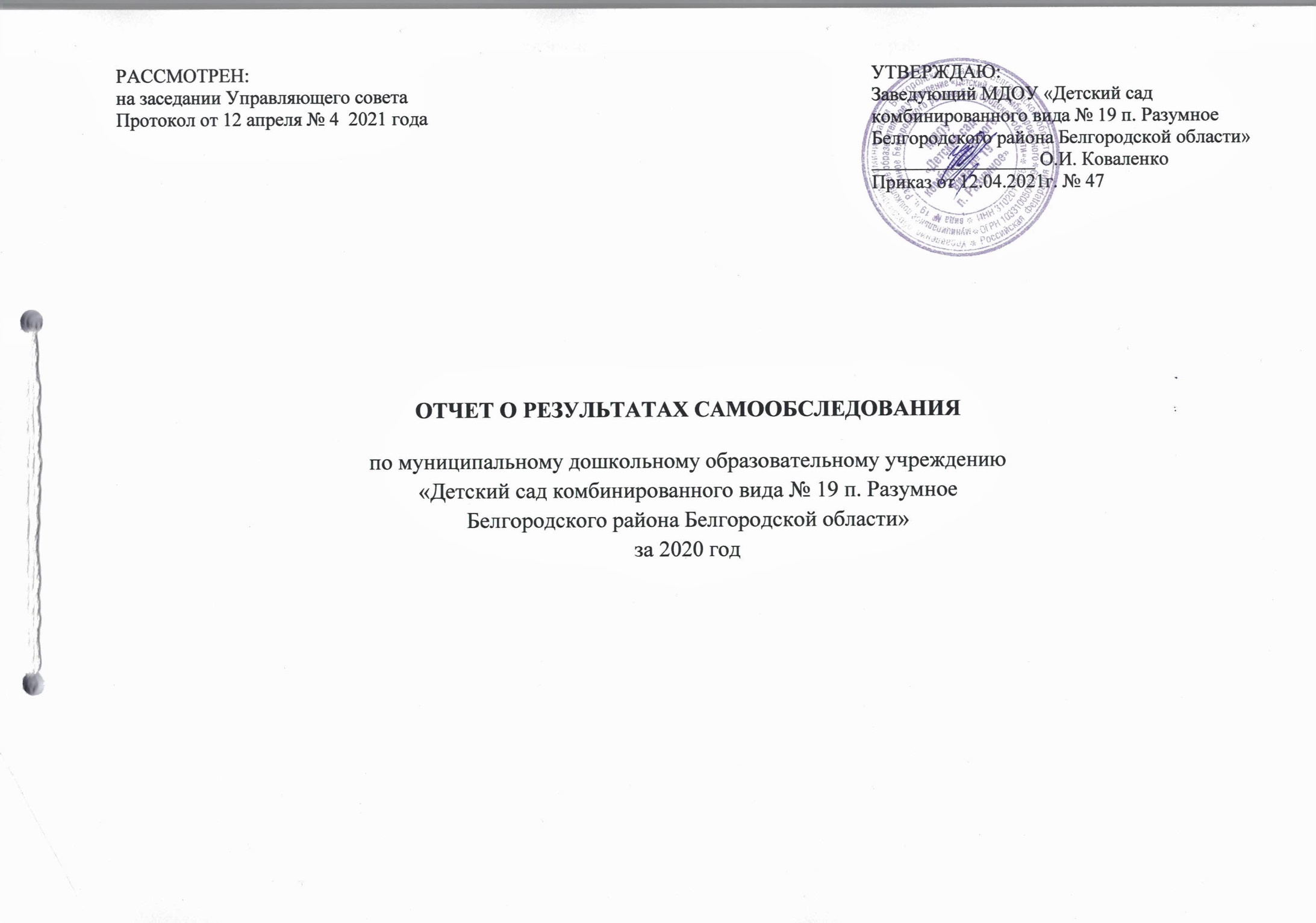 CОДЕРЖАНИЕПОЯСНИТЕЛЬНАЯ ЗАПИСКАСамообследование деятельности в МДОУ «Детский сад комбинированного вида № 19 п. Разумное Белгородского района Белгородской области» (далее МДОУ) проводилось на основании следующих нормативных документов:закон «Об образовании в Российской Федерации» (Собрание законодательства Российской Федерации, 2012, № 53 ст. 7598);приказ Министерства образования и науки Российской Федерации от 14.06.2013г. № 462 «Об утверждении Порядка проведения самообследования образовательной организацией»;приказ Министерства образования и науки Российской Федерации от10.12.2013г. № 1324 «Об утверждении показателей деятельности образовательной организации, подлежащей самообследовании»;приказ Министерства образования и науки Российской Федерации от 14.12.2017 г. «О внесении изменений в Порядок проведения самообследовании образовательной организации, утвержденный приказом Министерства образования и науки Российской Федерации от 14 июня 2013г. №462»;постановление Правительства Российской Федерации от 10.07.2013г. № 582«Об утверждении Правил размещения на официальном сайте образовательной организации в информационно-телекоммуникационной сети «Интернет» и обновления информации об образовательной организации»;приказ по МДОУ «Детский сад комбинированного вида № 19 п. Разумное» от 24.01.2021г . № 18 «Об организации работы с отчетом по результатам самообследования ДОУ за 2020 календарный год»Целью проведения самообследования является обеспечение доступности и открытости информации о деятельности МДОУ, подготовка отчета о результатах самообследования.Задачи самообследования:получение объективной информации о состоянии образовательного процесса в учреждении;выявление положительных и отрицательных тенденций в образовательной деятельности;качество предоставления образовательных услуг;установление причин возникновения проблем и поиск путей их устранения.В соответствии с п. 6 Порядка проведения самообследования проведен анализ и оценка деятельности по следующим направлениям:образовательная деятельность;система управления организации;содержание и качество подготовки обучающихся;организация учебного процесса;востребованность выпускников;качество кадрового, учебно-методического, библиотечно-информационного обеспечения;материально-техническая база;функционирование внутренней системы оценки качества образования.При проведении самообследования использованы результаты внутренней оценки качества образования, мониторинга качества образования.ОБЩИЕ СВЕДЕНИЯ ОБ ОБРАЗОВАТЕЛЬНОМ УЧРЕЖДЕНИИПолное наименование образовательного учреждения в соответствии с Уставом муниципальное дошкольное образовательное учреждение «Детский сад комбинированного вида №19 п. Разумное Белгородского района Белгородской области»1.1.2. Адрес: юридический- 308510 Белгородская область, Белгородский район, п. Разумное,  ул. Филиппова, д.5;                                 фактический-308510 Белгородская область, Белгородский район, п. Раумное, ул. Филиппова, д.5 1.1.3. Телефон: 8(4722) 59-22-73Факс: 8(4722) 59-22-73e-mail :razumsad19@mail.ru1.1.4. Устав утвержден: Управлением образования администрации Белгородского района (приказ от 18.12.2017 г., № 1927)1.1.5. Учредитель Муниципальное образование - муниципальный район «Белгородский район Белгородской области»(полное наименовании) 1.1.6.  Свидетельство о постановке на учет юридического лица в налоговом органесерия 31 № 001140101 от 5 января 2004 года, ИНН 3102017376(серия, номер, дата постановки, ИНН)1.1.7. Свидетельство о внесении записи в Единый  государственный реестр  юридических лиц серия 31 № 000606631  от 26 декабря 2003 г.  выдан ИМНС России по  Белгородскому району Белгородскойобласти,  ОГРН 1033100504029(серия, номер, дата, кем выдано, ОГРН)1.1.8. Лицензия на право ведения образовательной деятельности Серия 31ЛО1 № 0001354  от 27. 04. 2015 года  Регистрационный № 6705 срок действия бессрочная, выдано Департаментом образования Белгородской области(серия, номер, дат, кем выдано)1.1.9. Свидетельство о государственной аккредитации  Серия ДД001588 № 2604  от 31.12. 2009 года Регистрационный  № 2604, выдано департаментом образования, культуры и молодежной политики Белгородской области(серия, номер, дата, срок действия, кем выдано)      Муниципальное дошкольное образовательное учреждение «Детский сад комбинированного вида № 19 п. Разумное Белгородского района Белгородской области» функционирует с 1991 года.          В 2019 году  в учреждении  функционировало 15 групп, в том числе 2 группы кратковременного пребывания, расположенных в 13 групповых ячейках, включающих в себя игровые и спальные помещения, раздевалки, туалетные комнаты; спортивный, музыкальный зал, кабинет учителя - логопеда, кабинет педагога – психолога, медицинский блок, пищеблок, прачечный блок.         На территории ДОО функционировало: 12 игровых площадок для прогулок детей, оснащенных теневыми навесами, игровым оборудованием, мини-стадион, экологическая тропа, дополнительные развивающие зоны: «Автогородок», «Шашки», «Шахматы» «Метеоплощадка», театрализованная зона, зона отдыха и релаксации.           Территория участка имеет наружное электрическое освещение, твердое покрытие (асфальт, плитка), по периметру участка – металлическое ограждение, отвечающее требованиям СанПиН. Ближайшее  окружение - МОУ «Разуменская средняя общеобразовательная школа №2 Белгородского района Белгородской области», МБУК Разуменский центр культурного развития имени И.Д. Елисеева», Разуменская поселенческая модельная библиотека № 36», МБУ ДО «Разуменская ДШИ им. А.В. Тарасова». Это создает благоприятные условия для организации  образовательного процесса.Режим работы образовательной организации: 12-часовой с 7.00-до 19.00 часов, пятидневная рабочая неделя, выходные дни: суббота, воскресенье, государственные праздничные дни. В учреждении функционируют 2 группы кратковременного образования для детей раннего возраста (1-3 года), режим работы: первая половина дня с 10.00 час. до 12.30 час.; вторая половина дня- с 15.00 час. до 17.30 час.1. АНАЛИТИЧЕСКАЯ ЧАСТЬ1.1.  ОБРАЗОВАТЕЛЬНАЯ ДЕЯТЕЛЬНОСТЬ ДООВ 2020 году образовательная деятельность в учреждении осуществлялась в соответствии с основными нормативными документами.Федеральный  уровеньКонституция Российской Федерации;Федеральный Закон от 29.12.2012 г. № 273-ФЗ «Об образовании в Российской Федерации» Федеральный закон от 8 июня 2020 года № 164-ФЗ «О внесении изменений в статьи 71.1 и 108 Федерального закона «Об образовании в Российской Федерации» (Принят Государственной Думой 27 мая 2020 года, одобрен Советом Федерации 2 июня 2020 года).Постановление Главного государственного санитарного врача РФ от 15 мая 2013г. №26 «Об утверждении СанПиН 2.4.1.3049-13 «Санитарно- эпидемиологические требования к устройству, содержанию и организации режима работы дошкольных образовательных организаций». Приказ Министерства образования и науки РФ от 17 октября 2013 года №1155 «Об утверждении федерального государственного образовательного стандарта дошкольного образования».Приказ Министерства образования и науки РФ от 7 апреля 2014 года № 276 «Об утверждении порядка проведения аттестации педагогических работников организаций, осуществляющих образовательную деятельность».Приказ Министерства образования и науки РФ от 30 августа 2013 года №1014 «Об утверждении Порядка организации и осуществления образовательной деятельности по основным общеобразовательным программам - образовательным программам дошкольного образования».Приказ Министерства образования и науки РФ от 21 января 2019 года № 32 «О внесении изменений в Порядок организации и осуществления образовательной деятельности по основным общеобразовательным программам - образовательным программам дошкольного образования, утвержденный приказом Министерства образования и науки Российской Федерации от 30 августа 2013 года. №1014».Постановление Главного государственного санитарного врача РФ от 30 июня 2020 года № 16 «Об утверждении санитарно-эпидемиологических правил СП 3.1/2.4.3598-20 «Санитарно-эпидемиологические требования к устройству, содержанию и организации работы образовательных организаций и других объектов социальной инфраструктуры для детей и молодежи в условиях распространения новой коронавирусной инфекции (covid-19)».Письмо Министерства просвещения РФ от 8 апреля 2020 года № ГД-161/04 «Об организации образовательного процесса» (вместе с «Рекомендациями об организации образовательного процесса в 2019/20 учебном году в условиях профилактики и предотвращения распространения новой коронавирусной инфекции в организациях, реализующих основные образовательные программы дошкольного и общего образования.Региональный уровеньПостановление Правительства Белгородской области от 30.12.2013 г. № 528-пп «Об утверждении государственной программы Белгородской области «Развитие образования Белгородской области на 2014-2020 годы».  Постановление Правительства Белгородской области от 28 октября 2013 г. № 431-пп «Об утверждении Стратегии развития дошкольного, общего и дополнительного образования Белгородской области на 2013-2020 годы». Постановление Правительства Белгородской области от 10 февраля 2014 года № 20-пп «О поддержке альтернативных форм предоставления дошкольного образования».Приказ Департамента образования Белгородской области от 18 августа 2016 года №2678 «Об утверждении положения об обеспечении прав на дошкольное образование детей – инвалидов и детей с ОВЗ в Белгородской области».Письмо Департамента образования Белгородской области от 27 апреля 2017 г. №9-09/14/2121 «О направлении методических рекомендаций об обеспечении психолого – педагогической поддержки семьи и повышении педагогической компетенции родителей (законных представителей). Закон Белгородской области от 13 декабря 2000 года № 123 «О защите прав ребенка в Белгородской области».Письмо департамента образования Белгородской области от 20 апреля 2017 г. «9-09/14/2000 «О повышении качества обеспечения детей-инвалидов услугами дошкольного образования»  и иные локальные акты муниципального, институционального уровней.Письмо Департамента образования Белгородской области от 30 апреля 2020 года № 9-09/14/2380 «Методические рекомендации по насыщению развивающей предметно-пространственной среды элементами «доброжелательного пространства».Образовательная деятельность ведется на основании утвержденных основных образовательных программ дошкольного образования (далее – ООП), разработанных на основе примерной основной образовательной программы дошкольного образования(одобренной учебно-методическим объединением 20 мая 2015г. №2/15 и включенной в Реестр примерных основных образовательных программ), с учетом УМК основной образовательной программы дошкольного образования «От рождения до школы» под редакцией Н.Е. Вераксы, Т.С. Комаровой, М.А. Васильевой, УМК основной образовательной программы дошкольного образования Вдохновение» под редакцией В. К. Загвоздкина, И. Е. Федосовой,  основной образовательной программы дошкольного образования «Теремок» для детей от двух месяцев до трех лет / Научный руководитель И.А. Лыкова; под общей редакцией Т.В. Волосовец, И.Л. Кириллова, И.А. Лыковой, О.С. Ушаковой.Образовательная деятельность детей с ОВЗ ведется  на основании утвержденных адаптированных основных образовательных программ (далее – АООП), которые составлены в соответствии с ФГОС дошкольного образования, на основе Примерной основной адаптированной образовательной программы дошкольного образования для детей с тяжелыми нарушениями речи (одобренной решением федерального учебно-методического объединения по общему образованию от 7.12.2017г. протокол №6/17), Примерной основной адаптированной образовательной программы дошкольного образования для детей с задержкой психического развития (одобренной решением федерального учебно-методического объединения по общему образованию от 7.12.2017г. протокол №6/17), с учетом УМК Комплексной образовательной программы дошкольного образования для детей с тяжелыми нарушениями речи с 3 до 7 лет», Н.В. Нищевой,  Программы воспитания и обучения дошкольников с задержкой психического развития, под редакцией Л. Б. Баряевой, Е. А. Логиновой, санитарно-эпидемиологическими правилами и нормативами, с учетом недельной нагрузки.Основная цель реализуемых в ДОУ программ направлена на формирование общей культуры, развитие разносторонней личности ребенка с учетом особенностей его физического, психического развития, индивидуальных возможностей и способностей, формирование предпосылок учебной деятельности, обеспечивающих социальную успешность и активность каждого ребенка.    Образовательная деятельность решает следующие задачи: охрана жизни и укрепление физического и психического здоровья воспитанников;обеспечение познавательного, речевого, социально-коммуникативного, художественно-эстетического и физического развития воспитанников;воспитание с учетом возрастных категорий воспитанников гражданственности, уважения к правам и свободам человека, любви к окружающей природе, Родине, семье;осуществление необходимой коррекции недостатков в физическом и (или) психическом развитии воспитанников;взаимодействие с семьями воспитанников для обеспечения полноценного развития детей;оказание консультативной и методической помощи родителям (законным представителям) по вопросам воспитания, обучения и развития детей.	Основные ориентиры образовательной деятельности МДОУ в 2020 году определялись исходя из реализации следующих принципов:открытость к запросам родителей и требованиям времени;привлечение родителей, общественности к активному диалогу, непосредственному участию в деле воспитания и развития дошкольников;переход на современные образовательные технологии;обеспечение качественного образования детей дошкольного возраста, которое предполагает создание равных стартовых возможностей для обучения в начальной школе. Достичь оптимального уровня развития каждого ребенка, который позволит ему быть успешным в школе.Образовательный процесс в ДОУ осуществляется на русском языке с позиции личностно-ориентированной педагогической системы: разностороннее, свободное и творческое развитие каждого ребенка, реализация их индивидуального потенциала, обеспечение комфортных, бесконфликтных и безопасных условий развития воспитанников.1.1.2. Данные о контингенте воспитанников на 31.12.2020 года:Характеристика контингента детейПорядок комплектования Учреждения детьми определяется Управлением образования администрации Белгородского района на основе банка данных и наличия свободных мест в Учреждении. Прием детей в Учреждение осуществляется Заведующим по заявлению родителей (законных представителей) детей в соответствии с Порядком оформления, возникновения, приостановления и прекращения отношений между Учреждением и родителями (законными представителями). Возраст приема детей в Учреждение определяется Уставом Учреждения.В отчетном году в Учреждении функционировало 15 групп, в которых воспитывалось 356
детей. Их них 2 группы компенсирующей направленности, 3 группы комбинированной направленности, 8 групп общеразвивающей направленности и 2 группы кратковременного пребывания.В 2020 году построение образовательной деятельности строилось на основе индивидуальных особенностей каждого ребенка, при котором сам ребенок становится активным в выборе содержания своего образования, становится субъектом образования, осуществлялась индивидуализация дошкольного образования. Обеспечивалось содействие и сотрудничество детей и взрослых, признание ребенка полноценным участником (субъектом) образовательных отношений. Поддерживалась инициатива детей в различных видах деятельности, осуществлялось приобщение детей к социокультурным нормам, традициям семьи, общества и государства. Формирование познавательных интересов и познавательных действий ребенка реализовывалось в различных видах деятельности. Соблюдалась возрастная адекватность дошкольного образования (соответствие условий, требований, методов возрасту и особенностям развития) (ФГОС ДО 2.4.; 2.6.).Распределение воспитанников по группам1.1.3. Обеспечение охраны и укрепления физического и психического здоровья детей, в том числе их эмоционального благополучия (ФГОС ДО п.1.6)В соответствии с основными образовательными программами дошкольного образования, адаптированными основными образовательными программами дошкольного образования, разработанными в ДОО, задача охраны жизни и здоровья детей, сохранение и укрепление их физического, психического здоровья, эмоционального благополучия являлась первостепенной. Для реализации данного направления в ДОО были созданы соответствующие психолого-педагогические, материально-технические и кадровые условия в соответствии с требованиями ФГОС ДО. В штат специалистов, осуществляющих работу в данном направлении, входили: воспитатели, старшая медицинская сестра Каменева Л.Е., медицинская сестра Дмитриенко Н.Н., инструкторы по физической культуре Масловская З.Н., Федорова Д.А., музыкальные руководители Калашник А.С., Черноиванова Л.Н., Киселева И.О., учителя –логопеды Попова П.Г., Попова О.Н., Новосельцева Н.А., учитель-дефектолог Новосельцева Н.А., психологическое сопровождение осуществляла Суркова Т.А., педагог - психолог. Заключен договор на организацию медицинского обслуживания воспитанников с ОГБУЗ «Белгородская ЦРБ», разработан план оздоровительных мероприятий с Разуменской поликлиникой. Максимальный объем учебной нагрузки воспитанников регламентирован схемой распределения образовательной деятельности, учебным планом в соответствии с требованиями СанПиН 2.4.13049-13.   Система оздоровительных и профилактических мероприятий была выстроена с учетом индивидуальных и возрастных особенностей воспитанников на основе результатов мониторинга состояния здоровья, медицинских показателей здоровья детей, их психо – физиологических особенностей и ориентирована на включение спектра закаливающих, лечебно – профилактических, оздоровительных мероприятий.   Распределение воспитанников по группам здоровья:	Пропуск по болезни одним ребенком по сравнению с предыдущим годом имеет положительную динамику. Показатели заболеваемости по ДОУ в среднем дней 1 ребенком в месяц В 2020 году в детском саду совместно с Разуменской поликлиникой был разработан и реализован план оздоровительных мероприятий, включающий в себя просветительские  и профилактические мероприятия, направленные на снижение заболеваемости в период повышенной заболеваемости гриппом, ОРВИ. Медицинскими сестрами Камеевой Л.Е., Дмитриенко Н.Н. совместно с врачом – педиатром Нагорной О.В. в рамках реализации образовательной технологии «Гость группы» с воспитанниками были проведены практические занятия, мастер-классы, направленные на формирование культурно-гигиенических навыков, соблюдение режима дня, формирование основ здорового образа жизни. Вопросы профилактики простудных заболеваний, иммунизации, организации закаливающих мероприятий обсуждены с родителями на групповых родительских собраниях, индивидуальных встречах, размещены на сайте ДОО, контактных родительских группах сети Интернет. Разработаны памятки по иммунизации детей. В рамках недели иммунизации проведены конкурсы выставки детских рисунков «Я прививки не боюсь», презентация мини-проектов «Зачем нужна прививка».В 2020 году 10% педагогам проведена вакцинация против гриппа. По результатам проведенного мониторинга наблюдается положительная динамика  по вакцинации детей в период подъема острых респираторных заболеваний, гриппа.   В ноябре 2020 года в период повышенной заболеваемости гриппом, ОРВИ на карантин была закрыта старшая  группа, в остальных группах порог не был превышен.              Ежемесячно медицинскими сестрами Каменевой Л.Е. и Дмитриенко Н.Н. проводился анализ заболеваемости и посещаемости детей. В период повышенной заболеваемости ОРВИ и гриппом проводился строгий контроль за утренним приемом детей в детский сад – не принимались дети с начальными признаками заболевания (насморк, кашель, температура), для профилактики применялась прививки от гриппа и витаминотерапия (аскорбиновая кислота, лук, чеснок).        В течение учебного года со стороны администрации, старшей медицинской сестры осуществлялся плановый контроль за организацией закаливающих мероприятий, проветривания, мониторингом прогулки, двигательной активности, посещаемости,  санитарно – эпидемиологического режима, организацией питания. Вопросы анализа заболеваемости и посещаемости детей, формирования основ здорового образа жизни рассматривались на Педагогических совета.         Большая работа велась по профилактике плоскостопия (самомассаж, босохождение, физические упражнения), нарушений осанки (физические упражнения, дозированная ходьба, массаж), нарушений зрения (гимнастика для глаз).        Во всех группах ДОУ ведутся «Журналы здоровья детей», в которых воспитатели прослеживают изменение в антропометрических данных, в связи с этим подбор и маркировку мебели, а также физического развития ребенка, группы здоровья и рекомендации врача.         В мае 2020 года диспансеризацией было охвачено 210 воспитанников старших и подготовительных к школе групп.
         Организация работы по освоению образовательной области «Физическое развитие» строилась с включением в образовательный процесс парциальных программ «Играйте на здоровье!» Л.Н. Волошиной, «Мой веселый, звонкий мяч» под редакцией Л.Н. Волошиной, Л.В. Серых (региональный компонент).         Система работы по физическому воспитанию строилась с учетом интеграции образовательных областей, возрастных особенностей детей, при четко организованном медико- педагогическом контроле, соблюдении оптимального двигательного режима с использованием индивидуального и дифференцированного подхода, создании благоприятных условий.  Образовательный процесс по реализации данной образовательной области осуществлялся под руководством инструкторов по физической культуре Масловской З.Н. и Федоровой Д.А.          По результатам проведенной работы в 2020 году, наблюдается положительная динамика по формированию привычки к здоровому образу жизни у детей, педагогов, родителей посредством включения в образовательный процесс здоровьесберегающих технологий. Работа по освоению образовательной области «Физическое развитие» была направлена на обеспечение гармоничного физического развития, совершенствование умений и навыков в основных видах движений, развитие самостоятельности и творчества в двигательной активности, формирование первоначальных представлений о здоровом образе жизни.  Для деятельности по этому направлению были созданы необходимые условия: полностью функционировал физкультурно-оздоровительный комплекс, включающий в себя: физкультурный зал, спортивную площадку, тропу здоровья, организовывались различные формы активного отдыха дошкольников: спортивные досуги, праздники, дни здоровья. Все это положительно влияло на рост и развитие детского организма и подтверждается результатами педагогической диагностики проведенной в апреле 2020 г. по освоению образовательной области «Физическое развитие»: итоговый показатель освоение образовательной области «Физическое развитие» основной части ООП ДО МДОУ на конец учебного года  - 91,4 %.          По результатам мониторинга выявлено, что у детей сформированы основные физические качества, потребность в двигательной активности. Они проявляют интерес к двигательной деятельности, активно участвуют в подвижных играх, могут организовать их самостоятельно. С удовольствием участвуют в спортивных играх, играх –эстафетах, проявляют познавательную и эмоциональную отзывчивость. При организации спортивных праздников, развлечений дети активны, жизнерадостны, проявляют самостоятельность и творческую инициативу. Реализация задач программы «Играйте на здоровье» Л.Н. Волошиной способствовала формированию у детей мотивации к использованию детьми в самостоятельной двигательной деятельности игр с элементами спорта, что увеличивало двигательную активность воспитанников, физическое совершенствование детей и развитие у них физических качеств.Одним из важных компонентов является формирование основ безопасного поведения в природе, на дорогах, а также безопасности собственной жизнедеятельности (образовательная область «Социально – коммуникативное развитие», подраздел «Формирование основ безопасности»). Реализация данных направлений учитывает принцип возрастной адресности, временные отрезки. В младшей группе педагоги большую часть времени отводят ознакомлению детей с безопасностью собственной жизнедеятельности, безопасностью на дороге: осуществлена подборка художественной литературы, сюжетных картин, мини – макетов по обучению правилам безопасного поведения на дороге, подборке различных видов транспорта. В обучающих ситуациях дети знакомятся с понятиями «нельзя» - «можно», «опасно».  Организация деятельности по данному направлению в группах старшего дошкольного возраста ориентирована на имеющийся опыт детей. В группах оборудованы центры безопасности, педагогами разработан и реализован план по профилактике и предупреждению ДДТТ. В ДОУ создана необходимая развивающая предметно-пространственная среда для формирования у детей основ безопасности. В 2020 году приобретены наглядные, дидактические пособия по ПДД: мягкие модули «Светофор», «Бензоколонка», игрушки - спецтранспорт, переносные дорожные знаки, на территории детского сада модернизирован автогородок, оформлены центры образовательного холла «Правила дорожные», «Безопасность детям». Охват воспитанников световозвращающими элементами составил – 95%. Отмечена целенаправленная работа педагогов  средних групп, старших групп, подготовительных к школе групп по реализации данных задач посредством  проведения совместных акций, организации развивающей предметно – пространственной  среды, подготовкой буклетов, памяток, участия в муниципальных конкурсах «Зебрята», «Зеленый огонек», в конкурсе – фестивале «Дорожная азбука», в «Шахматном турнире» и спартакиаде «Быстрее, выше, сильнее» фестиваля «Мозаика детства». Работники детского сада и воспитанники свои умения и навыки демонстрировали, участвуя в Фестивале Всероссийского физкультурно-спортивного комплекса «Готов к труду и обороне», спартакиаде работников образования Белгородского района.В течение года в рамках взаимодействия с ОГИБДД УМВД России по Белгородскому району большое внимание уделялось вопросам профилактики детского травматизма, обучения детей правилам дорожного движения: заключен договор на 2017 - 2021 годы, разработан паспорт дорожной безопасности. Совместно разработанный план включал в себя проведение таких мероприятий: экскурсии по поселку Разумное, конкурсы детских поделок, рисунков и плакатов, проведение практических занятий с детьми и педагогами, взаимодействие с родителями, распространение памяток среди родителей по безопасности дорожного движения, проведение акций, онлайн-консультаций, флешмобов, челенджей, конкурсов. Педагогами ДОУ был разработан консультативный материал: по использованию световозвращающих элементов, детским удерживающим устройствам, правилам обучения детей катанию на велосипедах, самокатах, правилам обучения поведения на железнодорожных переездах, проезжей части дороги, вблизи водоемов. Была проведена неделя безопасности, в ходе которой была организована встреча с работниками ОГИБДД.	В целях формирования правосознания и позитивной установки на соблюдение правил дорожного движения в дошкольной организации продолжает действовать «Родительский патруль». В состав «Родительского патруля» входят представители родительской общественности, педагоги ДОУ, сотрудники ОГИБДД. «Родительский патруль» проводится по трем направлениям: 1. Контроль за использованием светоотражающих элементов в одежде воспитанников ДОУ. 2. Контроль за соблюдением правил перевозки детей. 3. Контроль за соблюдением правил дорожного движения детьми по пути в образовательную организацию и обратно. «Родительский патруль» осуществляет патрулирование территории ДОУ, опасные участки улично-дорожной сети, имеющиеся на маршруте движения детей «Дом – Образовательная организация – Дом». Работа «Родительского патруля» осуществляется как в местах наиболее частых нарушений правил дорожного движения воспитанников, так и на пешеходных переходах и регулируемых перекрестках. Информация о проведении мероприятия «Родительский патруль» публикуется на официальном сайте ДОУ, в СМИ и контактных родительских группах в сети Интернет. Результативность данной работы имеет положительную динамику: в детском саду не отмечено случаев дорожного травматизма с участием детей.       В группах продолжена работа по модернизации развивающей предметно-пространственной среды, созданию условий для обеспечения эмоционального благополучия и комфорта: оформляются уголки уединения, релаксации.Педагогом – психологом Сурковой Т.А. в течение учебного года продолжена работа по индивидуальному консультированию педагогов по обеспечению эмоционального благополучия воспитанников через непосредственное общение. Были проведены следующие мероприятия: тренинговое занятие «Мое ресурсное состояние», психологический практикум- тренинг «Работа с Я-концепцией», разработаны памятки-рекомендации. В рамках деятельности Консультационного центра продолжена работа с родителями воспитанников, имеющих трудности в личностном общении. Для родителей вновь поступивших детей  в период адаптации проведены:  тренинг-практикум  «Играем вместе с мамой, играем вместе с папой», консультации «Как подготовить ребенка к детскому саду», «Режим дня, его особенности в детском саду и дома», «Воспитание самостоятельности у ребенка раннего возраста» и др. Вопросы адаптации были обсуждены на заседании ППк ДОО, Педагогическом совете.В 2020 году в дошкольную образовательную организацию поступило и прошли адаптацию 119 детей: их них в группы кратковременного пребывания –20 детей.Мониторинг адаптации воспитанников в 2020 году:По результатам диагностических данных, анкетирования родителей, проведенных наблюдений в период адаптации отмечена положительная динамика. Детей с тяжелой адаптацией не выявлено. В целом следует отметить согласованную деятельность всех педагогов детского сада по обеспечению безболезненной адаптации воспитанников.Оценка условий для организации питанияОдним из важных составляющих компонентов организации здоровьесбережения является организация рационального питания.  Систематически ведется подсчет выполнения натуральных норм питания и калорийности пищи. В ДОУ в соответствии с требованиями СанПин организовано сбалансированное четырехразовое питание, отвечающее физиологическим потребностям растущего организма. Меню по дням недели разнообразное, разработано с учётом физиологических потребностей детей в калорийности и пищевых веществах. При составлении меню строго учитывается подбор продуктов, обеспечивающий детей основными пищевыми веществами, и правильное сочетание всех пищевых ингредиентов, как в качественном, так и в количественном отношении. Организовано диетическое питание для детей, имеющих к этому показания и рекомендации врача. В рацион питания регулярно включаются овощные салаты, фрукты, соки. В группах в осенне-зимний период проводится дополнительная витаминизация (лимон). Педагогическая составляющая процесса организации питания включает в себя использование алгоритмов обучения детей навыкам самообслуживания, сервировки стола, культуры поведения за столом. Во время пищи в группах создана спокойная обстановка без шума и громких разговоров. Для организации питания были заключены договора с поставщиками на поставку продуктов. Все продукты сопровождаются сертификатами качества. Пищеблок оснащен всем необходимым для приготовления пищи оборудованием и уборочным инвентарём. Блюда готовятся в соответствии с санитарно-гигиеническими требованиями и нормами.В МДОУ ведется постоянный контроль за соблюдением режима питания. Анализ организации питания за 2020 год показал выполнение натуральных норм на 98,2%, что выше прошлогоднего показателя на 1,8%.Выполнение норм питания (динамика за три года)Нарушений сроков и условий хранения продуктов за 2020 год не выявлено. Все продукты, поступающие в учреждение, имели необходимые сопроводительные документы. Администрацией учреждения, комиссией по контролю качества, получаемых продуктов питания и соответствия цен, осуществлялся ежедневный контроль за качеством поступающих продуктов, сроками реализации.   В марте 2020 года проведено анкетирование родителей с целью изучения уровня удовлетворенности организацией питания. В анкетировании приняло участие 179 человек  (72%). Отмечено, что в целом родители удовлетворены питанием (94%), качество приготовления блюд устраивает  82%, 25% родителей высказали пожелание ввести в меню ужин. 64 % родителей оценили организацию питания на 5 баллов, 24% - на 4 балла, 3% - затруднились ответить. Результаты данного мониторинга были обсуждены на заседании Управляющего совета. Вывод: -образовательная деятельность в ДОУ организована в соответствии с требованиями, предъявляемыми законодательством к дошкольному образованию и направлена на сохранение и укрепление здоровья воспитанников, предоставление равных возможностей для полноценного развития каждого ребенка.     -по результатам проведенной работы в 2020 году, наблюдается положительная динамика по вакцинации сотрудников ДОО и воспитанников в период подъема гриппа, ОРВИ. Результаты мониторинга адаптации воспитанников к детскому саду на протяжении последних двух лет имеют положительную динамику. Педагоги ДОО большое внимание уделяют формированию основ здорового образа жизни посредством включения детей, родителей в  проектную деятельность. 	Исходя из результатов анализа определены направления на 2021 год:- продолжить работу коллектива ДОО, направленную на снижение уровня заболеваемости детей, сохранение и укрепление здоровья воспитанников, физическую подготовку через создание оптимального здоровьесберегающего  пространства в ДОО и внедрение здоровьесберегающих технологий.1.2. СИСТЕМА УПРАВЛЕНИЯ ОРГАНИЗАЦИЕЙУправление детским садом осуществляется в соответствии с Законом Российской Федерации «Об образовании в Российской Федерации» от 29.12.2012 г. № 273, иными законодательными актами Российской Федерации, Уставом.Структура управления МДОУ отвечает современным требованиям, так как включает административные и общественные органы. Такая модель представляет демократически централизованную систему с особым характером связей между субъектами (органами) управления. Эта модель управления определяет баланс задач всех органов управления со структурой целей, оптимизацию соответствия задач, полномочий и ответственности органов управления.Созданная структура управления не является чем-то неподвижным, она меняется в связи с развитием дошкольного образовательного учреждения и может предопределять изменения в этом развитии.Созданная в МДОУ оптимальная структура управления функционирует в соответствии с целями, задачами и содержанием работы, направленной на реализацию основных направлений нормативных документов, регламентирующих организацию дошкольного образования на современном этапе. Управление Учреждением осуществляется в соответствии с законодательством Российской Федерации, на основе сочетания принципов единоначалия и коллегиальности.        Непосредственное управление Учреждением осуществляет заведующий Коваленко О.И., который является координатором управленческих структур ДОО.Формами самоуправления, обеспечивающими государственно-общественный характер управления, являются: Управляющий совет, Педагогический Совет, Общие собрания работников.Высшим органом коллегиального управления Учреждением является Общее собрание работников, которое включает в себя работников Учреждения на дату проведения собрания, работающих на условиях полного рабочего дня по основному месту работы в Учреждении. Общее собрание работников рассматривает вопросы, затрагивающие интересы всех работников ДОУ. К  компетенции относится  определение приоритетных направлений деятельности Учреждения, разработка и принятие локальных актов, регламентирующих правовое положение работников Учреждения и воспитанников, рассмотрение и обсуждение вопросов материально – технического обеспечения и оснащения, избрание членов Управляющего совета из числа работников Учреждения.  Возглавляет Общее собрание работников председатель – Коваленко О.И., заведующий, срок его полномочий – 5 лет. В 2020 году проведено 3 заседания Общего собрания работников, на которых рассмотрены вопросы охраны труда и техники безопасности в МДОУ, о недопущении сбора денежных средств.Управляющий совет  – коллегиальный орган управления.   В состав Управляющего совета входят: представители из числа родителей (законных представителей) – 3 человека, представители из числа работников Учреждения  - 3 человека, представитель Управления образования, заведующий. Срок полномочий членов Управляющего совета – 5 лет.  Председатель Управляющего совета – Токарев С.А., родитель (законный представитель). Компетенцией Управляющего совета являются:•	утверждение Программы развития;•	содействие привлечению внебюджетных средств;•	согласование правил внутреннего распорядка;•	распределение стимулирующей части фонда оплаты труда работников;•	заслушивание отчета заведующего по итогам учебного и финансового года, рассмотрение отчета по результатам самообследования;•	обсуждение и принятие локальных актов;•	рассмотрение жалоб участников образовательного процесса и др. В отчетном периоде состоялись 4 заседания Управляющего совета. На заседаниях были рассмотрены вопросы оценки качества и результативности профессиональной деятельности работников, о размере стимулирующих выплат работникам, рассмотрен и принят отчет о самообследовании, отчет заведующего Учреждения по итогам финансового года, отчет заведующего Учреждения о выполнении муниципального заданияПедагогический совет является постоянно действующим коллегиальным самоуправления, созданным в целях организации и совершенствования образовательного процесса, повышения профессионального мастерства и творческого роста педагогов Учреждения. Педагогический совет является постоянно действующим органом самоуправления, созданным в целях организации и совершенствования образовательного процесса, повышения профессионального мастерства и творческого роста педагогов. В состав Педагогического совета входят все педагогические работники. В работе Педагогического совета принимают участие представители Учредителя, заведующий, медицинский работник, заместитель заведующего по хозяйственной части. Возглавляет Педагогический совет председатель –Сенченко И.В., старший воспитатель, избираемый из числа его членов путем открытого голосования простым большинством голосов. Срок полномочий – три года. Секретарь – Копылова И.И., воспитатель. Заседания Педагогического совета проведены в соответствии с годовыми планами деятельности учреждения – 6 заседаний.	Система управления в ДОУ обеспечивает оптимальное сочетание традиционных и современных инновационных тенденций, что позволяет эффективно организовать образовательное пространство ДОУ. 	В течение года деятельность руководителя была направлена на укрепление материально-технической базы Учреждения, популяризацию дошкольного учреждения во внешней среде и развитие отношений сотрудничества с социумом, повышение профессиональной компетентности педагогов через процедуру аттестации, курсовую переподготовку, развитие конкурсного движения, обеспечение функционирования внутренней системы оценки качества образования. В целях учета мнения родителей (законных представителей) воспитанников и педагогических работников по вопросу управления образовательной организацией и при принятии образовательной организацией локальных нормативных актов, затрагивающих их права и законные интересы, в дошкольной организации созданы: Управляющий совет родителей (законных представителей) несовершеннолетних воспитанников и Первичная профсоюзная организация МДОУ «Детский сад комбинированного вида № 19 п. Разумное». В целях урегулирования разногласий между участниками образовательных отношений по вопросам реализации права на образование, в том числе в случае возникновения конфликта интересов педагогического работника, вопросам применения локальных нормативных актов Организации, в соответствии со статьей 45 №273-ФЗ, в дошкольной организации создана Комиссия по урегулированию споров между участниками образовательного процесса.В учреждении организована система контроля со стороны руководства ДОО. В соответствии с планом работы осуществляется оперативный, тематический и фронтальные формы контроля, при необходимости организуется внеплановый контроль. Заведующий издает соответствующие приказы, разрабатывается план проведения контроля, сотрудники заранее информируются о проведении контроля, по результатам контроля оформляется справка, результаты контроля рассматриваются на Педагогическом совете и совещаниях при заведующем. Данная система контроля эффективна и понятна всем участникам образовательных отношений.	Вывод: в ДОО создана мобильная, целостная система управления, структура и система которой соответствуют специфике деятельности Учреждения и определяют стабильное его функционирование. Благодаря данной структуре управления, работа представляет собой единый слаженный механизм. Система управления, выстроенная в соответствии с действующим законодательством на принципах единоначалия и коллегиальности, обеспечивает эффективность и качество образовательной деятельности ДОО, способствует включению в управленческую деятельность значительного числа педагогов и родителей (законных представителей).1.3. СОДЕРЖАНИЕ И КАЧЕСТВО ПОДГОТОВКИ ВОСПИТАННИКОВ ДОУСодержание образовательных программ, реализуемых в ДОУ, соответствует основным положениям возрастной психологии и дошкольной педагогики; выстроено с учетом принципа интеграции образовательных областей в соответствии с возрастными возможностями и особенностями воспитанников, спецификой и возможностями образовательных областей.       Образовательная деятельность была направлена на решение задач, определенных национальным проектом «Образование», федеральным государственным образовательным стандартом дошкольного образования, исходя из особенностей контингента воспитанников, уровня профессиональной компетентности педагогов, запросов родителей (законных представителей), основных направлений реализации региональных проектов «Формирование детствосберегающего пространства дошкольного образования («Дети в приоритете»).В течение года, в целом, обеспечивалось полноценное развитие личности детей на фоне эмоционального благополучия и положительного отношения к миру, к себе и к другим людям. Педагоги обеспечивали равные возможности для полноценного развития каждого ребенка независимо от психофизиологических и других особенностей. В образовательной деятельности обеспечивалось развитие мотивации и способностей детей в различных видах деятельности и охватывающих все направления их развития и образования согласно образовательным областям ФГОС ДО.В ДОУ реализуются образовательные программы:- основная образовательная программ дошкольного образования, разработанная с учетом УМК основной образовательной программы дошкольного образования «От рождения до школы» под редакцией Н.Е. Вераксы, Т.С. Комаровой, М.А. Васильевой; - основная образовательная программ дошкольного образования, разработанная с учетом УМК основной образовательной программы дошкольного образования Вдохновение» под редакцией В. К. Загвоздкина, И. Е. Федосовой; - основная образовательная программа для детей раннего возраста, разработанная с учетом УМК основной образовательной программы дошкольного образования «Теремок» для детей от двух месяцев до трех лет / Научный руководитель И.А. Лыкова; под общей редакцией Т.В. Волосовец, И.Л. Кириллова, И.А. Лыковой, О.С. Ушаковой;- основная образовательная программа групп кратковременного пребывания, разработанная с учетом УМК основной образовательной программы дошкольного образования «Теремок» для детей от двух месяцев до трех лет / Научный руководитель И.А. Лыкова; под общей редакцией Т.В. Волосовец, И.Л. Кириллова, И.А. Лыковой, О.С. Ушаковой;- адаптированная основная образовательная программа для детей с тяжелыми нарушениями речи, разработанная с учетом УМК Комплексной образовательной программы дошкольного образования для детей с тяжелыми нарушениями речи с 3 до 7 лет», Н.В. Нищевой;- адаптированная основная образовательная программа для детей с задержкой психического развития, разработанная с учетом УМК Программы воспитания и обучения дошкольников с задержкой психического развития, под редакцией Л. Б. Баряевой, Е. А. Логиновой. Программы основаны на комплексно-тематическом принципе построения образовательного процесса; предусматривают решение программных образовательных задач в совместной деятельности взрослого и детей и самостоятельной деятельности детей не только в рамках непрерывной организованной образовательной деятельности, но и при проведении режимных моментов в соответствии со спецификой дошкольного образования по пяти образовательными областями: «Физическое развитие», «Социально-коммуникативное развитие», «Художественно-эстетическое развитие», «Речевое развитие». Реализация каждого направления предполагает решение специфических задач во всех видах детской деятельности, имеющих место в режиме дня дошкольного учреждения: режимные моменты, игровая деятельность; специально интегрированные занятия; индивидуальная и подгрупповая работа; самостоятельная деятельность; опыты и экспериментирование или их интеграцию с использованием разнообразных форм и методов работы, выбор которых осуществляется педагогами самостоятельно в зависимости от контингента детей, уровня освоения программы и решения конкретных образовательных задач.Познавательная деятельность всегда была важным направлением работы ДОУ. Развитие у детей познавательных интересов, любознательности и познавательной мотивации, развитие воображения и творческой активности, интеллектуальное развитие детей происходило в процессе:сенсорного развития;развития познавательно-исследовательской и продуктивной деятельности;формирования элементарных математических представлений;обогащения представлений о целостной картине мира и расширение кругозора детей.	Педагоги ДОУ в организованной и самостоятельной деятельности, в ходе режимных моментов способствовали познанию многообразия свойств и качеств окружающих предметов, исследованию и детскому экспериментированию; развивали познавательный интерес к природе, формировали умение анализировать эффективность источников информации.Взаимодействие с воспитанниками ДОУ по нравственно-патриотическому воспитанию было направлено на воспитание гражданина России и патриота своей страны, знающего и любящего свою малую Родину.  Содержание работы по краеведению было направлено на социально-нравственное становление дошкольников, развитие познавательной и деятельной активности к прошлому и настоящему родной страны и родного края; приобщение к истокам народного творчества; воспитание чувства гордости за своих земляков, известных людей; развитие патриотических чувств к родному городу, поселку, краю, Отечеству.	В ходе реализации задач образовательной области «Речевое развитие» взаимодействие с детьми было направлено на достижение целей овладения конструктивными способами и средствами взаимодействия с окружающими людьми в различных видах детской деятельности, практическое овладение воспитанниками нормами речи. Планомерный, систематический образовательный процесс, насыщенный различными мероприятиями с детьми и их родителями, обеспечивал речевое развитие детей 2-8 лет.Целью деятельности педагогов ДОУ по реализации задач образовательной области «Художественно-эстетическое развитие» являлось формирование у воспитанников интереса к эстетической стороне окружающей действительности, воспитание интереса к художественно – эстетической деятельности, развитие эстетических чувств детей. Воспитанники детского сада были включены такие виды деятельности, как приобщение к искусству, изобразительную, конструктивно-модельную, музыкальную.В ДОУ была создана Доброжелательная образовательная среда:1. образовательная инфраструктура (набор материальных условий, в которых осуществляется образовательный процесс): оформлены уголки уединения, релаксации, «постеры» детских достижений, ведется работа  по созданию образовательных холлов в ДОУ;2. выстроена система доброжелательных отношений по моделям «воспитатель - воспитанник», «воспитанник - воспитанник», «воспитатель - родитель», «воспитатель - руководитель», «родитель - руководитель».1.3.2. Участие воспитанников в смотрах -  конкурсах, акцияхСоздание условий для развития гармонично развитой, творческой личности является показателем успешности участия воспитанников в конкурсах:Таким образом, можно отметить, что в ДОУ ведется планомерная м систематическая работа по освоению образовательных программ дошкольного образования. Воспитанники ДОУ систематически становятся призерами и победителями конкурсов различных уровней и направленностей.	В целях улучшения качества образовательного процесса в МДОУ рекомендуется: 	- продолжать работу по созданию условий для всестороннего развития детей, модернизации и обогащению развивающей предметно – пространственной среды с учетом требований ФГОС ДО;	-продолжить взаимодействие с родителями, направленное на повышение их компетенции в вопросах  воспитания и развития детей;- продолжить создание Доброжелательной образовательной среды.В структуру образовательной программы ДОУ включено содержание коррекционной работы с детьми с ограниченными возможностями здоровья, где раскрывается система комплексного психолого-медико-педагогического сопровождения с детей, которая предполагает логопедическое, психологическое, медицинское и педагогическое сопровождение детей данной категории.1.3.4. Результаты коррекционно – развивающей  деятельности ДОО	В структуру основной  образовательной программы дошкольного образования включен раздел «Содержание образовательной деятельности по профессиональной коррекции нарушений развития детей», в котором раскрывается система комплексного психолого – медико –педагогического сопровождения детей, имеющих по заключению ТПМПК, тяжелые нарушения речи, задержку психического развития. В 2020 году на базе дошкольной образовательной организации (далее-ДОО) осуществлялось логопедическое сопровождение детей, не посещающих группы компенсирующей направленности. Штат специалистов, осуществляющих коррекционно – развивающую помощь, укомплектован: Попова О.Н., учитель – логопед – 1 ставка, Попова П.Г., учитель – логопед – 1 ставка, Новосельцева Н.А., учитель – логопед – 0,5 ставки; Суркова Т.А.., педагог – психолог – 1,5 ставки, Новосельцева Н.А. -учитель-дефектолог – 0,5 ставки. Для организации коррекционно – развивающей помощи разработана адаптированная основная образовательная программа дошкольного образования для детей с тяжелыми нарушениями речи и адаптированная основная образовательная программа дошкольного образования детей с задержкой психического развития. 	Коррекционная работа в ДОО в течение года была представлена системой профессиональной деятельности специалистов, направленной на создание оптимальных социально – психологических условий для успешного обучения и развития каждого ребенка, независимо от уровня способностей и жизненного опыта и интеграции его в социум. В течение года администрацией ДОО осуществлялся контроль в части создания условий для получения качественного дошкольного образования   детей с ОВЗ как в групповых помещениях, так и на территории ДОО. Сформирован банк данных детей с ОВЗ, разработан паспорт доступности объекта социальной инфраструктуры ДОО. В 2020 году в Учреждении функционировали две группы компенсирующей направленности для детей с тяжелыми нарушениями речи – старшая и подготовительная к школе и 3 группы комбинированной направленности.При планировании коррекционной работы в группах компенсирующей направленности учитывались особенности развития и специфические образовательные потребности, социальной адаптации.	При анализе результатов освоения образовательных областей детьми групп компенсирующей направленности отмечен в целом удовлетворительный уровень (старшая группа - 72,8 %; подготовительная к школе - 94%).	Психолого - педагогическое сопровождение детей, имеющих тяжелые нарушения речи (II уровнь речевого развития) и детей, имеющих задержку психического развития осуществлялось в группах комбинированной направленности специалистами ДОУ (педагогом-психологом, учителем - логопедом и учителем-дефектологом) Образовательный процесс с данной категорией строится с учетом индивидуально-типологических особенностей и особых образовательных потребностей. Были разработаны адаптированные образовательные программы, ориентированные на психолого-педагогическую и коррекционно-развивающую поддержку позитивной абилитации и социализации, развития личности детей дошкольного возраста с ЗПР, формирование и развитие компетенций, обеспечивающих преемственность между первым (дошкольным) и вторым этапом (начальной школой) образования. Деятельность педагогов была направлена на создание оптимальных условий совместного обучения детей с ОВЗ и их нормально развивающихся сверстников с использованием адекватных вспомогательных средств и педагогических приемов через организацию совместных форм взаимодействия воспитателей, педагога-психолога, учителя - логопеда, учителя-дефектолога, инструктора по физической культуре, музыкального руководителя.	При создании условий для образования детей-инвалидов учитывалась индивидуальная программа реабилитации ребенка-инвалида.	Обеспечением психологического здоровья всех участников образовательных отношений, коррекционно-развивающей деятельности для нуждающихся воспитанников в Учреждении занимается педагог-психолог. Им решались задачи по реализации резервов развития каждого ребенка, развитию индивидуальных особенностей детей, созданию благоприятного психологического климата в группах и в Учреждении в целом. Решение обозначенных задач осуществлялось в ходе реализации основных видов деятельности педагога – психолога: психологическое просвещение, профилактика, диагностика и консультирование как непосредственно в Учреждении, так и средствами on-line и off-line консультирования.Коррекционно – развивающая  деятельность осуществлялась с соответствии с планом работы ППк ДОО. В  2020 году  было проведено 6 заседаний: с 01.01.2020г. – 31.05.2020 гг. – 4 заседания, с 01.06.2020-31.12.2020 гг. –2 заседания).  Количество детей, обследованных на ППк в 2020 году – 32 детей, из них 32 воспитанников направлены на ТПМПК (первично - 18, повторно - 14 детей). Количество детей с ограниченными возможностями здоровья в ДОУ (в соответствии с банком данных) по состоянию на 1 января 2020 года - 30 человека, из них 4 ребенка - инвалида, по состоянию на  31 декабря 2020 года -33 человека, из них 6 - дети – инвалиды, из них 3 ребенка имеют статус ребенок с ОВЗ. 30 детей были направлены на территориальную ППк для определения дальнейшего образовательного маршрута и создания специальных образовательных условий. 14 воспитанников зачислены в группу компенсирующей направленности (ОНР 2 и 3 уровень). Специалистами ППк оказывалась консультативная помощь родителям детей, педагогам ДОУ. Результаты коррекционно – развивающей деятельности с детьми с ОВЗ в 2020 году представлены в таблице:В Учреждении созданы условия для оказания коррекционной помощи воспитанникам: имеется оборудование для реабилитации нервно - психического состояния, релаксации, снятия негативных эмоций и состояний, снижения уровня психо - эмоционального напряжения, двигательного тонуса, регуляции мышечного напряжения,  имеется стол для песочной терапии, двигательные лабиринты для сенсомоторного развития, сухой бассейн. В кабинетах специалистов имеются развивающие образовательные наборы Фребеля, Дьеныша, Монтессори, современные игровые наборы по конструированию и моделированию, познавательному и творческому развитию детей. Вывод: коррекционно – развивающая работа с воспитанниками в Учреждении организована на должном уровне. Созданы благоприятные условия для осуществления коррекционной работы, сопровождения воспитанников с ограниченными возможностями здоровья.Выявлена проблема: -в Учреждении существует необходимость в продолжение профильного, специализированного повышения квалификации педагогических кадров (музыкальных руководителей, инструкторов по физической культуре, воспитателей);-для создания специальных образовательных условий для детей инвалидов, детей с ОВЗ, для обеспечения с раннего возраста психолого-педагогического сопровождения детей, нуждающихся в коррекции развития необходимы улучшить кадровые условия: требуются дополнительные штатные единицы педагога-психолога – 0,5 ставки, учителя-логопеда – 1 ставка, учителя-дефектолога – 0,5 ставки.Перспективы развития: -продолжить работу по организации профильного, специализированного повышение квалификации педагогических кадров, работающих с детьми с ОВЗ и с детьми – инвалидами;- продолжить работу по созданию специальных образовательных условий для детей инвалидов, детей с ОВЗ;-продолжать работу по созданию условий для развития игровой деятельности детей, модернизации и обогащению игровых центров с учетом требований ФГОС ДО к РППС;- совершенствовать работу педагогического коллектива (искать эффективные формы) по познавательному развитию детей, активнее разрабатывать и внедрять проектный метод в работе по познавательному развитию, в экспериментально-исследовательскую деятельности; 1.3.5. Дополнительное образование	Дополнительное образование является неотъемлемой частью образовательной системы дошкольного образования, при этом его содержание выходит за пределы ООП ДО. 	В 2020 году Учреждение оказывало:- платные образовательные услуги на договорной основе;- бесплатные образовательные услуги. Охват детей дополнительными услугами составляет 72 %Вывод: 	Результаты мониторинга, проведенного в Учреждении, свидетельствуют о достаточном уровне удовлетворенности родителей качеством дополнительного образования и результативностью предоставляемых  образовательных услуг.	Выявлена проблема: -низкий % охват воспитанников ДОУ дополнительными образовательными услугами;	Перспектива развития: -увеличить долю воспитанников охватом дополнительных образовательных услуг разной направленности;- расширить спектр платных образовательных услуг разной направленности.1.3.6. Вариативные формы дошкольного образования          В 2020 году в рамках развития вариативных форм дошкольного образования в детском саду функционировали 2 группы кратковременного пребывания для детей раннего дошкольного возраста, не посещающих ДОУ. Их цель - адаптация детей от 1 до 3 лет к условиям детского сада, обеспечение ранней социализации и личностного развития, развития инициативы, творческих способностей на основе сотрудничества со взрослыми и сверстниками. В 2020 году ГКП посещали 20 детей.	Особенность организации образовательного процесса с воспитанниками в ГКП является осуществление его опосредованно через родителей. Образовательный процесс осуществляется по подгруппам, чтобы на протяжении всего времени пребывания детей в Учреждении обеспечивать принципы индивидуального подхода и комплексности образования. Анализ степени удовлетворенности родителей качеством образовательного процесса в рамках ГКП показывает, что:  большинство родителей положительно оценивают качество предоставляемых образовательных услуг (93 %);  96 % родителей считают педагогов Учреждения достаточно компетентными в области работы с детьми раннего возраста;  97 % родителей удовлетворены предоставляемой материально-технической базой Учреждения;  89 % родителей хотели бы увеличить время пребывания своего ребенка в группе кратковременного пребывания;  95 % родителей готовы порекомендовать Учреждение другим родителям;73 % родителей готовы продолжать игровые сеансы в выходные дни на платной основе. 	В ДОО большое внимание уделяется психолого-педагогической поддержке родителей детей, получающих дошкольное образование в форме семейного образования. В  2020 году  продолжил свою работу Консультационный центр.  Оказание семьям психолого – педагогической помощи в Консультационном центре осуществлялось бесплатно на основе запросов родителей (законных представителей), как в очной и заочной  форме, а также путем онлайн-консультирования. 	Деятельность Консультационного центра направлена на:оказание помощи родителям (законным представителям) по различным вопросам воспитания, обучения и развития детей младенческого, раннего и дошкольного возраста; оказания содействия родителям (законным представителям) в социализации детей дошкольного возраста, получающих дошкольное образование в форме семейного образования; проведение (с согласия родителей (законных представителей) психолого-педагогической диагностики развития детей младенческого, раннего и дошкольного возраста и на ее основе коррекции и комплексной профилактики различных отклонений в физическом, психическом и социальном развитии детей младенческого, раннего и дошкольного возраста;проведение (с согласия родителей (законных представителей) психолого-педагогической диагностики детей старшего дошкольного возраста для определения их готовности к обучению в школе и консультирования родителей с целью обеспечения равных стартовых возможностей детей при поступлении в школу. 	Информация о деятельности Консультационного центра размещена на сайте ДОУ. В 2020 году 62 семьи получили консультативную помощь по имеющимся проблемам, из них 20 семей обращались к специалистам более 2-х раз и с ними были заключены договоры об оказании консультативной помощи (в основном дети, имеющие речевую патологию). 	Работу в Консультационном центре в соответствии с планом и графиком работы осуществляли специалисты ДОУ (педагог – психолог, учитель – логопед, воспитатель, старший воспитатель, как координатор данной деятельности) 4 раза в неделю, продолжительностью – 1 час.  Кратность оказания помощи специалистами ДОО родителям (законным представителям), детям за 2020 год составила: педагог-психолог – 18, учитель – логопед – 18, учитель-дефектолог – 16, воспитатели – по 10. Специалистами были оказаны следующие виды помощи: психолого-педагогическая, диагностическая, консультативная, коррекционно - развивающая. Основными формами работы являлись индивидуальное консультирование, коррекционно – развивающая деятельность, мастер – классы, игровые сеансы, онлайн-консультации, видеоконференции.    По результатам опроса родителей на данном этапе запросы на оказание видов помощи выполнены в полном объеме. В дальнейшем необходим переход на online-консультирование с целью экономии времени специалистов и родителей.Вывод: организованная деятельность вариативных форм дошкольного образования на базе Учреждения имеет положительные результаты: отмечена родителями положительная оценка работы ГКП, Консультационного центра, отмечена важность данных форм вариативного образования в выработке единых требований при воспитании ребенка, высокое значение полученным знаниям для формирования педагогической культуры родителей (законных представителей) детей раннего и дошкольного возраста.	Перспектива развития:- по запросам родителей организовать для воспитанников 1-3 лет платную образовательную услугу «Группа выходного дня» для проведения игровых сеансов:- внедрять в систему деятельности Консультационного центра дистанционные формы взаимодействия с родителями (видео сеансы, on-line и off-line консультирование).1.3.7. Обеспечение педагогической поддержки семьи и повышения компетентности родителей (законных представителей). Результаты социального партнерства.	Для обеспечения эффективного взаимодействия с педагогами, родителями, Управлением образования, социальными партнерами, а также обеспечения открытости ДОУ организована работа сайта,  контактных групп в сети Интернет (Контакт, Инстаграмм).	Информирование родителей (законных представителей) воспитанников о правах и обязанностях воспитанников, о правах, обязанностях и ответственности родителей (законных представителей) в сфере образования осуществляется при поступлении воспитанников в ДОУ (родители знакомятся с Уставом, правилами внутреннего распорядка, образовательными программами, реализуемыми в ДОУ, лицензией и т.д.), в ходе групповых и общих родительских собраний, организуемых в ДОУ в соответствии с планом работы, а также на заседаниях Совета родителей (законных представителей). Локальные  нормативные акты и иные нормативные документы своевременно размещаются на сайте ДОУ и на информационных стендах.  	В организации соблюдаются права родителей (законных представителей) по предоставлению льгот и компенсационных выплат по оплате за присмотр и уход за детьми.  В целях материальной поддержки воспитания и обучения детей, в том числе детей с ОВЗ, посещающих ДОУ, родителям (законным представителям) выплачивается компенсация в размере, устанавливаемом нормативными правовыми актами субъектов Российской Федерации.	Основной задачей в организации работы педагогического коллектива с семьями воспитанников является установление партнерских отношений, которые позволяют объединить усилия в процессе воспитания и развития детей, создать атмосферу общности интересов. Дни открытых дверей, круглые столы, спортивные мероприятия  помогают повысить педагогическую культуру родителей, способствуют созданию единого образовательного пространства. Родители продолжают оставаться первыми помощниками педагогов в благоустройстве территории, организации  совместных праздников, туристических походов и экскурсий. 	В ДОУ созданы условия для эффективного взаимодействия детского сада с родителями воспитанников. В течение года использовались формы взаимодействия: консультации, проведение общих и групповых родительских собраний, мастер-классы, анкетирование, интервьюирование, семинары – практикумы, совместные выставки - конкурсы, открытые просмотры образовательной деятельности, игровые тренинги, флэшмоб, акции, онлайн-консультирование. 	Для взаимодействия участников образовательного процесса ДОУ было создано виртуальное пространство посредством информационных и коммуникационных ресурсов сети Интернет. Педагоги использовали такие формы общения, как электронные письма, сайт ДОУ, личные странички, группы в социальных сетях (Контакт, Viber, Инстаграмм и др.).Опыт педагогов по взаимодействию с родителями (законными представителями) в течение 2020 учебного года представлялся на конкурсах, транслировался на семинарах, конференциях, в печатных изданиях.	Неотъемлемой частью педагогической деятельности нашего коллектива является сотрудничество с социальными партнерами, которое строилось на договорной основе с определением конкретных задач по развитию дошкольников и конкретной деятельности.  Взаимодействие с социальными партнерами в условиях пандемии имело приоритетно дистанционный характер: видеоконференции, виртуальные экскурсии, онлайн-встречи.Организация социокультурной связи между детским садом и этими учреждениями позволила использовать максимум возможностей для развития интересов детей и их индивидуальных способностей. Работа по взаимодействию с социумом освещалась в средствах массовой информации, в разделе «Новости» на официальном сайте ДОУ.Перечень организаций – социальных партнеров представлен в таблице.Вывод: процесс организации образовательной деятельности в Учреждении носит комплексный, плановый характер. Образовательная деятельность осуществляется в ходе режимных моментов в совместной деятельности педагога с детьми, самостоятельной деятельности дошкольников, во взаимодействии с семьями воспитанников. Анализируя результативность и эффективность инновационной деятельности, Учреждение успешно работает в режиме развития, находится на пути инновационных преобразований. Внедрение инновационных, доброжелательных  технологий и методик позволяет поддерживать высокий уровень качества образовательной деятельности воспитанников, что соответствует требованиям к современной системе образования.Перспектива развития:- продолжать вести работу по пропаганде деятельности дошкольной образовательной организации в СМИ, на сайте ДОУ, в контактных группах сети Интернет; - активизировать работу с территориальной психолого – медико – педагогической комиссией по пропаганде положительного опыта семейного воспитания с детьми с ОВЗ, детьми -инвалидами; - продолжать работу по организации преемственности ДОУ и начальной школы в вопросах методического сопровождения.1.4. ОРГАНИЗАЦИЯ УЧЕБНОГО ПРОЦЕССАОптимальные условия для развития воспитанников – это продуманное соотношение свободной, регламентируемой и нерегламентированной (совместная деятельность педагогов и детей и самостоятельная деятельность детей) форм деятельности. Образовательная деятельность обеспечивает максимальный учет особенностей и возможностей ребенка, его интересы и склонности. В течение дня во всех возрастных группах предусмотрен определенный баланс различных видов деятельности.Учебный процесс в детском саду строился в соответствии с учебным планом, календарным учебным графиком,  схемой непрерывной организованной образовательной деятельности. Образовательная деятельность осуществляется в течение всего времени пребывания детей в ДОУ. Правила организации и проведения ООД ограничены требованиями СанПиН применительно к дошкольному возрасту. Образовательный процесс в ДОУ осуществляется на русском языке с позиции личностно-ориентированной педагогической системы: разностороннее, свободное и творческое развитие каждого ребёнка, реализация их индивидуального потенциала, обеспечение комфортных, воспитанников, бесконфликтных и безопасных условий развития воспитанников.Максимально допустимый объем образовательной нагрузки соответствовал санитарно-эпидемиологическим правилам и нормативам СанПиН 2.4.1.3049-13 (ФГОС ДО 3.2.9.).Проектирование образовательного процесса осуществляется в соответствии с контингентом
воспитанников, их индивидуальными и возрастными особенностями, состоянием здоровья:-ранний возраст: реализация основной образовательной программы для детей первого года жизни
проводится с каждым ребенком индивидуально в групповом помещении ежедневно не ранее чем через 45 минут после еды. Длительность занятия с каждым ребенком составляет 6 – 10 минут. Начиная с 9 месяцев с детьми проводят разнообразные подвижные игры в индивидуальном порядке. Допускается объединение детей в небольшие группы (по 2 – 3 ребенка).- дошкольный возраст: максимальный объем недельной образовательной нагрузки, включая реализацию дополнительных образовательных программ, для детей дошкольного возраста составляет:-в 1 младшей группе -1.40 мин;-во 2 младшей группе -2 ч.30 мин.;-в средней группе: 3ч.20 мин.;-в старшей группе – 5 ч. 50 мин.;-в подготовительной группе - 7ч. 30 мин.Максимально допустимый объем образовательной нагрузки в первой половине дня в младшей и средней группах не превышает 30 и 40 минут, в старшей и подготовительной 50 минут и 1,5 часа.Непрерывная организованная образовательная деятельность для детей старшего дошкольного возраста осуществлялась во второй половине дня после дневного сна, 3 раза в неделю. Ее продолжительность составляла не более 25 минут в день.Длительность непрерывной организованной образовательной деятельности составляет:-в 1 младшей группе -10 мин;-во 2 младшей группе - 15 мин.;-в средней группе – 20 мин.;-в старшей группе – 25 мин.;-в подготовительной группе – 30 мин.Образовательная деятельность, требующая повышенной познавательной активности и умственного напряжения детей, проводится в первую половину дня и в дни наиболее высокой работоспособности (вторник, среда), сочетается с физкультурными и музыкальными занятиями. Данные рекомендации отражены в модели режимов на холодный и теплый период года, схеме распределения образовательной деятельности.При составлении циклограммы непрерывной образовательной деятельности соблюдены перерывы (динамические паузы) продолжительностью не менее 10 минут, предусмотрено время для физкультурных минуток, двигательных пауз. В комплексы педагоги включают корригирующие упражнения на осанку, зрение, плоскостопие, дыхательные упражнения.Схема распределения непрерывной организованной образовательной деятельностиПедагогами создавались условия развития для каждого конкретного ребенка, открывающие возможности для его позитивной социализации, личностного развития, развития инициативы и творческих способностей на основе сотрудничества со взрослыми и сверстниками и соответствующим возрасту видам деятельности. Большое внимание уделялось формированию развивающей образовательной среды, которая представляла бы собой систему условий социализации и индивидуализации детей (ФГОС ДО 2.4.)При организации режима пребывания детей в дошкольной образовательной организации учитываются: местные климатические и конкретные погодные условия, возрастные особенности детей.  В летний период образовательная деятельность детей полностью выносится на прогулку. Режим дня в детском саду соответствует возрастным особенностям детей и способствует их гармоничному развитию.Максимальная продолжительность непрерывного бодрствования детей 3 - 7 лет составляет 5,5 - 6 часов, до 3 лет - в соответствии с медицинскими рекомендациями.Продолжительность ежедневных прогулок составляет от 3 - 4 часов (продолжительность прогулки может быть уменьшена в зависимости от климатических условий в соответствии с требованиями СанПин). Прогулки организуются 2 раза в день: в первую половину дня (утренний прием и дневная прогулка) и во вторую половину дня - после дневного сна и перед уходом детей домой.При организации питания интервал приема пищи составляет от 3 до 4 часов.Для детей от 3 до 7 лет дневной сон организуется однократно продолжительностью 2 – 2,5 часа.Детский сад работает в режиме пятидневной рабочей недели. Начало учебного года – 1 сентября. Конец учебного года 31 августа. Выходные дни – суббота, воскресенье, государственные праздничные дниГруппы функционируют в режиме полного (12 час) дня, неполного (10,5 час) дня, сокращенного (2.5-3 час) дня (группы кратковременного пребывания).Работа в группах организуется по рабочим программам, включающим перспективное планирование, разработанное педагогами ДОУ, содержание которого соответствует учебному плану. В основе воспитательной и образовательной деятельности в ДОО лежит комплексно-тематическое планирование.Программы принимаются на Педагогическом совете, утверждаются приказом Заведующего. Вывод: для повышения качества образовательного процесса с учетом направлений Программы развития считаем целесообразным включение инновационных программ и технологий в образовательный процесс, использование потенциала муниципальных и институциональных проектов, предполагающих активное взаимодействие педагогов, воспитанников, родителей (законных представителей).1.5.  ВОСТРЕБОВАННОСТЬ ВЫПУСКНИКОВ	В 2020 году в Учреждении активно велась работа по обеспечению готовности воспитанников к школьному обучению. В период с 1 сентября 2019 года по 31 мая 2020 года в МДОУ функционировали 3 подготовительные группы общеразвивающей, комбинированной и компенсирующей направленности. В отчетном году в школу выпущено 69 воспитанников. С детьми проводилась диагностическая, профилактическая, коррекционно-развивающая, физкультурно-оздоровительная, образовательная деятельность. Педагоги большое внимание уделяли созданию условий для расширения кругозора старших дошкольников и обеспечению их готовности к школьному обучению. В текущем учебном году с целью выявления степени школьной зрелости, уровня общего психического развития, а также прогнозирования дальнейшей индивидуальной работы с детьми, 69 воспитанников прошли диагностику по готовности к обучению в школе. Задания позволили оценить уровень сформированности предпосылок к учебной деятельности:-возможность работать в соответствии с фронтальной инструкцией (удержание алгоритма деятельности),- умение самостоятельно действовать по образцу и осуществлять контроль,- обладать определенным уровнем работоспособности, а также вовремя остановиться в выполнении того или иного задания и переключиться на выполнение следующего,- возможностей распределения и переключения внимания, работоспособности, темпа, целенаправленности деятельности и самоконтроля.Педагогом – психологом Сурковой Т.А. в диагностику были включены:  -исследование уровня функциональной готовности; -уровень мотивационной готовности; -эмоционально-волевой сферы и общения. Проводилось обследование по методике М. Семаго и Н. Семаго.  Цель обследования – оценить уровень сформированности предпосылок к учебной деятельности. После проведенной первичной диагностики родителям была оказана консультативная помощь. Они имели возможность получить дополнительную информацию на сайте ДОУ, на информационных страничках психолога в группах. Воспитатели подготовительных групп были ознакомлены с результатами диагностики, совместно разработаны пути коррекционно-развивающей работы. Психолого - педагогическое сопровождение воспитанников, имеющих низкий уровень готовности к школе, осуществлялся посредством организации индивидуальных и групповых коррекционно-развивающих занятий. На занятиях с детьми, проводимых педагогом-психологом, создавались условия для гармоничного развития предпосылок учебной деятельности, развития мотивационной готовности, формирования положительного эмоционального отношения к школьной ситуации. Проведенные мероприятия дали положительные результаты. Уровень готовности выпускников ДОУ к школьному обучению представлен в таблице:Таким образом, у детей развиты познавательные интересы, сформированы элементы произвольности, сложились необходимые предпосылки для начала систематического обучения в школе, вхождения в более широкий социум. В целом дети подготовительных к школе групп активны, общительны, доброжелательны, открыты, любознательны, легко вступают во взаимодействие со сверстниками и взрослыми по различным вопросам.Педагоги ДОУ тесно взаимодействуют с педагогическими работниками Разуменских средних образовательных школ. Между учреждениями заключен договор о взаимодействии, разработан план работы. Работа велась согласно годовому плану совместной деятельности: участие в родительских собраниях, взаимопосещения образовательной деятельности, совместное проведение развлечений, участие в праздниках, акциях, марафонах. Школами были организованы курсы для будущих первоклассников, проходили ознакомительные встречи с детьми, идущими в первый класс. Совместно на заседании ППк ДОУ обсуждались вопросы адаптации выпускников ДОУ к условиям школы, вопросы психологической готовности выпускников ДОУ. В прошедший период преемственности основных образовательных программ дошкольного и начального общего образования обеспечивалась при выпуске детей из подготовительных к школе групп. В 2020 году из детского сада выпущены 69 воспитанников из подготовительных к школе групп, которые продолжают свое обучение в следующих образовательных организациях:По результатам аналитических данных, полученных по итогам результатов оценки уровня готовности детей к началу школьного обучения по общеобразовательным организациям Белгородского района (на ноябрь 2020 г.):Таким образом, выявлены следующие показатели: из 67 детей: 57 детей показали готовность к обучению в школе (85%),  условно не готов- 2 ребенка (3%), условно готов – 5 детей (7,5%), не готовы – 4 ребенка (13%).Педагогический коллектив поддерживает тесную связь с учителями начального звена, психологической службой общеобразовательных школ: разработаны планы совместной работы, заключены договора. Педагоги школ дают высокую оценку подготовки воспитанников ДОУ к обучению в школе: сформирована «внутренняя позиция школьника», высокий уровень развития произвольного внимания, памяти, логического мышления, мелкой моторики рук. Хорошую успеваемость показывают 75 % выпускников ДОУ.	Анализируя диагностические данные готовности выпускников к школьному обучению, мы отмечаем устойчивые положительные показатели по всем компонентам психологической готовности.  По - прежнему остается серьезной проблемой речевое развитие выпускников. 	Вывод: наблюдается положительная динамика в развитии предпосылок учебной деятельности, повышения мотивации у детей к школе, установление более тесных контактов с учителями начального звена в вопросах преемственности.	Но все же обозначены вопросы, по которым выявлены проблемы в реализации принципа преемственности в условиях реализации ФГОС дошкольного и начального  образования:-не в полной мере используются технологии эффективной социализации детей для становления технологической преемственности уровней дошкольного и начального образования; - результаты психолого-педагогического мониторинга не всегда учитывают индивидуальные возможности детей с ОВЗ, что в дальнейшем создает трудности при формировании актуальных направлений образовательной деятельности в рамках преемственности уровней общего образования. Перспектива развития:В целях улучшения качества деятельности по обеспечению преемственности целей, задач и содержания образования, реализуемых в рамках образовательной программы дошкольного образования рекомендуется: - обеспечить системный подход к организации взаимодействия специалистов ДОО и школы в вопросах преемственности с учетом ФГОС ДО; - педагогам ДОО уделять внимание трансляции опыта работы в вопросах обеспечения преемственности целей, задач и содержания образования, реализуемых в рамках образовательной программы дошкольного образования;- осуществлять педагогическое просвещение родителей (законных представителей) детей в вопросах преемственности ДОО и школы. 1.6. КАЧЕСТВО КАДРОВОГО, УЧЕБНО-МЕТОДИЧЕСКОГО, БИБЛИОТЕЧНО - ИНФОРМАЦИОННОГО ОБЕСПЕЧЕНИЯОценка кадрового обеспеченияСогласно п. 3.4. ФГОС ДО, выполняя требования к кадровым условиям, для  качественной реализации основной образовательной программы,  ДОУ обеспечено руководящими, педагогическими, учебно-вспомогательными, административно-хозяйственными работниками, осуществляющими хозяйственную деятельность, охрану жизни и здоровья детей, обеспечивающими реализацию образовательной программы.В дошкольном учреждении работает 68 человек,  из них: - администрация – 2 человека; педагогический состав- 34 человека, помощники воспитатели- 15 человек, медицинский персонал- 2 человека, технический персонал- 15 человек.  Методическая служба ДОО была представлена 34 педагогами, из них 2- старший воспитателя, 1- педагог-психолог, 3 – учителя – логопеда, один из которых (внутренний совместитель – учитель-дефектолог),  2-инструктора по физической культуре, 3 – музыкальных руководителя, 24-воспитателя.Сведения о руководящих работникахСведения о педагогических работниках (включая руководящих и других работников, ведущих педагогическую деятельность)1.6.1. Повышение профессиональной компетентности В МДОУ созданы условия для профессионального развития педагогических и руководящих работников, в том числе их дополнительного профессионального образования. Осуществлялось организационно-методическое сопровождение процесса реализации образовательной программы, обеспечивалась поддержка молодым (начинающим) педагогам в процессе их профессионального роста.В течение 2020 года с педагогами продолжена работа по разработке  содержательного и технологического компонента  реализации требований стандарта в профессиональной деятельности посредством курсовой переподготовки, участия в семинарах, вебинарах, представления актуального педагогического опыта.В 2020 году прошли курсовую переподготовку на базе БелИРО 31 педагог. Заочно получают профессиональное образования 3 педагога. Успешно прошли   аттестацию: на высшую квалификационную категорию -10 педагогов, из них 8 педагогов -на 1 квалификационную категорию; 2 педагога  - на высшую.Молодой (начинающий педагог) Кротова Н.В., воспитатель является участником регионального проекта «Траектория профессионального роста педагогов».Примечание: Общий процент педагогических и административно- управленческих работников, прошедших курсовую переподготовку в соответствии с ФГОС ДО на 31.12.2020 г – 35 человек (100%)1.6.2. Обобщение актуального педагогического опыта в 2020 годуПримечание: на 31.12.2020г.  в ДОО обобщили опыты 17 педагогов (50%)1.6.3. Участие педагогов в методических мероприятияхВ 2020 году на базе дошкольной образовательной организации были проведены методические мероприятия: -семинар воспитателей компенсирующих и комбинированных групп дошкольных образовательных организаций Белгородского района от «28» февраля 2020 года (приказ УОБР № 159 от 11.02.2020г.)В течение 2020 года педагоги ДОО представили практические материалы из опыта работы на региональном и муниципальном уровне:  	Педагогические работники активно участвуют в методической работе на муниципальном и региональном уровнях: 19 педагогов ДОУ входят в состав муниципальных методических объединений Белгородского района; старший воспитатель Сенченко И.В. – является председателем Методического объединения воспитателей младших и средних групп образовательных организаций Белгородского района; Жданова Н.А., старший воспитатель, Масловская З.Н., инструктор по физической культуре являются членами муниципальной экспертной группы по обобщению актуального педагогического опыта педагогов; Жданова Н.А., старший воспитатель, Суркова Т.А., педагог-психолог в 2020 году входили в состав жюри муниципальных конкурсов. 1.6.4. Результативность участия педагогов, коллектива ДОО в конкурсах профессионального мастерства1.6.5. Инновационная и проектная деятельностьВ 2020 году в Учреждении активно велась работа по реализации проектной и инновационной деятельности, что способствовало обогащению содержания образовательной деятельности с воспитанниками. Проведенный анализ деятельности инновационной площадки и проектной деятельности на конец года свидетельствует о том, что цели достигнуты в соответствии с установленными показателями и календарным план-графиком работ на 2020 год.Практический этап инновационной деятельности показал важную социально - педагогическую целесообразность внедрения новых технологий. Значительные изменения произошли в профессиональном сознании некоторых педагогов и специалистов, в становлении личности детей разных возрастов, в вовлечении семьи в процесс воспитания детей в едином образовательном пространстве детского сада. Результаты инновационной и проектной деятельности Учреждения были представлены на мероприятиях муниципального и регионального уровня. Выводы: работа Учреждения в инновационном режиме позволяет постоянно повышать педагогическую компетенцию, совершенствовать образовательный процесс, быть конкурентноспособным в сфере образования. При этом существует ряд проблем: в отсутствии или низкой мотивации со стороны отдельных категорий педагогических работников (молодых (начинающих) или педагогов - -пенсионеров) в участии в режиме инновации. Перспективы развития:- привлечение в инновационный процесс большей доли педагогов путем повышение профессиональной компетентности педагогических кадров в рамках повышения квалификации через участие в семинарах, мастер-классах, конференциях различного уровня. - создание в Учреждении условий (мотивационных, кадровых, материально- технических, финансовых) для эффективного использования инновационного потенциала учреждения с целью развития дошкольников, их творческих и индивидуальных возможностей; - включение большего числа родителей (законных представителей) обучающихся в проектную и инновационную деятельность с целью создания единой команды единомышленников.6.6. Учебно-методическое и информационное обеспечение реализации основной образовательной программы            дошкольного образования:В соответствии с ФГОС ДО группы пополнены дидактическими и методическими пособиями в соответствии с ФГОС ДО. Укомплектованность УМК в соответствии с ФГОС ДО по реализации основных образовательных программ дошкольного образования, адаптированных основных образовательных программ дошкольного образования составило – 93%.    В учреждении функционирует сайт, имеется выход в Интернет. Информационно-образовательная среда образовательной организации обеспечивает информационно-методическую поддержку образовательного процесса и его ресурсного обеспечения. Обеспеченность учреждения оборудованием для ИКТ: компьютеры – 5, ноутбук – 4, нетбук – 1,  принтер-сканер  – 4, принтер – 3, проектор – 1, экран – 1. По результатам мониторинга 100 % педагогов владеют информационно – коммуникационными технологиями и используют их в образовательном процессе.    Обеспечена информационная поддержка педагогов, родителей (законных представителей) посредством размещения актуальной информации на сайте ДОО, в созданных в WK и Instаgram группах.Вывод: ДОО полностью укомплектовано кадрами. 100% педагогов охвачены курсами повышения квалификации как в очной, так и дистанционной форме. Продолжена работа по включению в кадровый потенциал молодых педагогов для обеспечения возможной ротации кадров. Но наряду с общей положительной оценкой организации методической работы в ДОО по повышению профессиональной компетентности педагогов в рамках реализации федерального государственного образовательного стандарта дошкольного образования   имеет место ряд проблем в части снижения активности педагогов посредством участия в конкурсах профессионального мастерства. Результаты диагностики показали, что педагоги обладают основными компетенциями, необходимыми для создания условий развития детей, обозначенных п. 3.2.5 ФГОС ДО. Но в условиях Профстандарта необходимо четкое понимание объема общих и социальных компетенций, которыми должен обладать современный педагог. Поэтому в перспективе на 2021 год необходимо пересмотреть подходы к профессиональной переподготовке педагогов в рамках внутрикорпоративного повышения. Также необходимо обратить внимание на включение инновационных программ и технологий, использование потенциала институциональных проектов с целью активного включения педагогов, воспитанников, родителей (законных представителей), представителей социума в проектную деятельность.1.7. МАТЕРИАЛЬНО - ТЕХНИЧЕСКАЯ БАЗАВ 2020 году ДОО функционировало в режиме развития. В соответствии с ФГОС ДО, Программой развития продолжена работа по обновлению и модернизации развивающей предметно – пространственной среды, пополнению методического кабинета наглядными пособиями, оборудованием.Важным моментом успешного осуществления образовательного процесса и комфортного пребывания детей в ДОУ является создание необходимых материально - технических и медико-социальных условий пребывания детей в Учреждении.Комплексное оснащение учебного процесса:Информационно-образовательная среда:Для эффективного осуществления образовательного процесса на территории МДОУ оборудованы 12 игровых площадок с травяным покрытием, оснащенные гимнастическим оборудованием (лесенки, качалки, гусеницы), лавки, столы, теневые навесы. Территория МДОУ благоустроена, по периметру ограждена металлическим забором, имеет электрическое освещение. Все участки засеяны травой, высажены кустарники, разбит розарий, оформлены цветники, участок поля, огород, экологическая тропа, оборудована площадка для развивающих игр и автогородок. В соответствии с требованиями СанПиН имеется хозяйственная зона: помещения для хранения хозяйственного инвентаря, овощехранилище, площадка для сбора мусора и пищевых отходов, для сушки белья. В целях соблюдения антитеррористической безопасности здание оборудовано системой видеонаблюдения, антивандальным блоком вызова прямой адресации.В отчетном периоде продолжалась работа по благоустройству территории, в рамках капитального ремонта был оснащен мини-стадион необходимым спортивным оборудованием, разбита площадка для спортивных игр, покрытая специальным спортивным покрытием, было приобретено новое игровое оборудование, наглядные и методические пособия, новая офисная и игровая мебель.Анализируя выполнение требований к медико – социальному обеспечению отмечено, что в 2020 году в соответствии с графиком сотрудники прошли профессионально – гигиеническую подготовку. Медицинский осмотр пройден также в соответствии с графиком.В рамках создания условий для обучения лиц в ОВЗ проведены следующие мероприятия: внутри здания  размещены направляющие указатели (окраска ступеней контрастными цветами, размещение зрительных ориентиров на дверях), приобретен комплект диагностических методик.За 2020 год производственных травм сотрудников и травм с участием воспитанников не зарегистрировано. Вывод: В 2020 году в ДОО осуществлена целенаправленная, планомерная работа по созданию условий, обеспечивающих реализацию ФГОС ДО в части п.3 «Требования к условиям реализации основной образовательной программы дошкольного образования», что позволило обеспечить выполнение основных задач Стандарта. Коллектив ориентирован на работу в режиме развития в соответствии с направлениями Программы развития и предоставления населению качественного доступного дошкольного образования в условиях вариативности и введения ФГОС ДО. Продолжает оставаться значительной проблемой недостаточности средств для покрытия нужд учреждения. Перспектива развития: в 2021 году необходимо обеспечить реализацию дополнительных направлений привлечения средств в части введения спектра платных образовательных услуг, исходя из особенностей материально-технического обеспечения и кадрового потенциала. 1.8. ФУНКЦИОНИРОВАНИЕ ВНУТРЕННЕЙ СИСТЕМЫ ОЦЕНКИ КАЧЕСТВА ОБРАЗОВАНИЯ	Оценка качества образования в МДОУ в 2020 году осуществлялась по следующим направлениям:  выполнение основной образовательной программы ДОО;  выполнение плана деятельности МДОУ (анализ выполнения плана деятельности);  готовность воспитанников к обучению в школе;  состояние здоровья воспитанников (анализ заболеваемости детей, дней функционирования, динамики показателей групп здоровья);  адаптация вновь прибывших детей к условиям ДОО;  выполнение поставленных годовых задач;  взаимодействие с семьями воспитанников (удовлетворенность родителей (законных представителей) качеством образования в ДОО);  кадровое обеспечение образовательного процесса: укомплектованность кадрами; динамика профессионального роста (повышение квалификации, образовательного уровня педагогов);  материально-технические, медико-социальные условия пребывания воспитанников в ДОО. Для оценки качества образования используются мониторинговые исследования, материалы внутреннего контроля, социологические опросы, проективные методики, статистическая отчетность. В МДОУ разработано и действует «Положение о внутренней системе оценки качества образования». Внутренний контроль осуществлялся Заведующим ДОУ, старшим воспитателем, старшей медицинской сестрой, членами комиссии согласно приказу по МДОУ в форме фронтального, тематического и оперативного контроля. ВСОКО МДОУ направлена на систематическое отслеживание и анализ состояния системы образования в образовательном учреждении, анализ качества реализации образовательного процесса, его ресурсного обеспечения   и его результатов. Для оценки качества образования используются: образовательная статистика; мониторинговые исследования; социологические опросы; результаты анкетирования; отчеты и справки педагогов МДОУ; анализ посещения ООД, режимных моментов, мероприятий, организуемых педагогами дошкольного учреждения. В соответствии с п.4.3. ФГОС ДО целевые ориентиры не подлежат непосредственной оценке, в том числе в виде педагогической диагностики (мониторинга), и не являются основанием для их формального сравнения с реальными достижениями детей. Они не являются основой объективной оценки соответствия установленным требованиям образовательной деятельности и подготовки детей. Освоение Программы не сопровождается проведением промежуточных аттестаций и итоговой аттестации воспитанников.Как следует из п.4.5. ФГОС ДО, целевые ориентиры не могут служить непосредственным основанием при решении управленческих задач. Однако реализация ООП МДОУ предполагает оценку индивидуального развития детей. Такая оценка производится педагогическими работниками в рамках педагогической диагностики (оценка индивидуального развития детей дошкольного возраста, связанной с оценкой эффективности педагогических воздействий и лежащей в основе их дальнейшего планирования). Инструментарий для педагогической мониторинга — диагностические карты, позволяющие фиксировать индивидуальную динамику и перспективы развития каждого ребенка. Результаты педагогической диагностики используются исключительно для решения следующих образовательных задач: 1) индивидуализации образования (в том числе поддержки ребенка, построения его образовательной траектории или профессиональной коррекции особенностей его развития); 2) оптимизации работы с группой детей. В соответствии с годовым планом деятельности учреждения, циклограммой контроля в 2020 году в дошкольной образовательной организации были проведены следующие виды контроля: тематический, оперативный, фронтальный. Результаты контроля обсуждены на заседаниях Педагогических советов, педагогических часах.Внутренняя система оценки качества образования МДОУ 2020 годВ МДОУ проводится анализ работы по изучению мнения участников образовательных отношений о деятельности ДОО, в том числе запросов потребителей образовательных услуг: родителей (законных представителей), воспитанников, педагогов. Содержание вопросов анкеты было направлено на выявление мнения родителей об основных направлениях работы детского сада: Итоги анкетирования родителей (законных представителей) 	В соответствии с приказом Управления образования Белгородского района «О проведении мониторинговых исследований результатов образовательной деятельности и эффективности инноваций в образовательных организациях района» дошкольная образовательная организация приняла участие в данном мониторинге. Цель мониторинга была направлена на выявление использования педагогами ДОО лучшего инновационного опыта и внедрения инноваций в образовательный процесс. Всего в мониторинге приняли участие – 29 педагогов (97%). По результатам мониторинга выявлено, что 29 педагогов (100%) используют в своей деятельности современные образовательные технологии (развивающее обучение, технология ТРИЗ, проектное обучение, здоровьесберегающие, информационно – коммуникационные технологии, интерактивного обучения, социоигровые, Гость группы, лента времени, технологию В. Воскобовича и др.). 20 педагогов активно внедряют лучший инновационный опыт педагогов  других образовательных организаций. 17 педагогов обобщили актуальный педагогический опыт на муниципальном уровне. 13 педагогов принимают активное участие в сетевом взаимодействии с педагогами других образовательных организаций в рамках инновационной деятельности. В течение последних трех лет (2018-2020 г.) педагоги приняли участие в 74 научно-практических конференциях и семинарах, в 36 творческих конкурсах.	По результатам мониторинга выявлена положительная динамика сформированности профессиональных компетенций педагогов в рамках реализации и внедрения в деятельность современных инновационных образовательных технологий. Результаты оценки качества образования были представлены на рассмотрение и обсуждение в органы самоуправления ДОУ: Педагогический совет, Управляющий совет, Общее собрание работников, по итогам которых были вынесены управленческие решения. ОБЩИЕ ВЫВОДЫ. Таким образом, подводя итоги проведения самообследования за 2020 год, можно сделать вывод, что наиболее успешными в деятельности детского сада за текущий период можно обозначить следующие показатели:освоение новых подходов к обеспечению качества дошкольного образования, освоение нового содержания и педагогических технологий здоровьесбережения, доброжелательных технологий, совершенствование системы физкультурно-оздоровительной работы в ДОУ; повышение профессиональной компетентности педагогов в вопросах реализации парциальной программы «Выходи играть во двор», «Мой веселый звонкий мяч» под редакцией Л.Н. Волошиной; внедрение в образовательный процесс педагогами ДОУ инновационных игровых технологий («Сказочные лабиринты игры» В.В. Воскобовича в рамках организации деятельности инновационной площадки на базе ДОУ; ГИГАБЛОКС – конструирование, игровой стретчинг и др.) повышение профессиональной компетентности педагогов (аттестация, курсовая переподготовка, участие в семинарах, конференциях) исходя из реализации основных направлений Программы развития; высокие результаты участия педагогов в конкурсах различных уровней, в том числе проводимых в очной форме; положительная динамика по результатам мониторинга готовности детей к обучению в школе. ПРОБЛЕМНЫЕ ПОЛЯ В ДЕЯТЕЛЬНОСТИ ДОШКОЛЬНОЙ ОБРАЗОВАТЕЛЬНОЙ ОРГАНИЗАЦИИнедостаточное использование потенциала муниципальных и институциональных проектов с целью активного включения педагогов, воспитанников, родителей (законных представителей), представителей социума в проектную деятельность на современном этапе; модернизация развивающей предметно-пространственной среды в части создания условий для работы с различными категориями детей с ОВЗ;требует анализа система работы по эффективности внедрения и реализации здоровьесберегающих технологий; не в полной мере используются   технологии эффективной социализации детей для становления технологической преемственности уровней дошкольного и начального образования отсутствует система дополнительного образования.Перспективы: создание условий для сохранения и укрепления здоровья детей через эффективное использование здоровьесберегающих технологий, организацию пропаганды здорового образа жизни среди родителей; повышение профессиональной компетентности педагогов в организации инклюзивного образования; создание условий для  реализации  технологий эффективной социализации детей старшего дошкольного возраста  с целью  обеспечения технологической преемственности уровней дошкольного и начального образования;активное включение педагогов в инновационную деятельность; создание доброжелательного пространства ДОО. ПОКАЗАТЕЛИ
ДЕЯТЕЛЬНОСТИ ДОШКОЛЬНОЙ ОБРАЗОВАТЕЛЬНОЙ ОРГАНИЗАЦИИ,
ПОДЛЕЖАЩЕЙ САМООБСЛЕДОВАНИЮЗаведующий МДОУ «Детский сад комбинированного вида №19 п. Разумное»     _________    О.И. Коваленко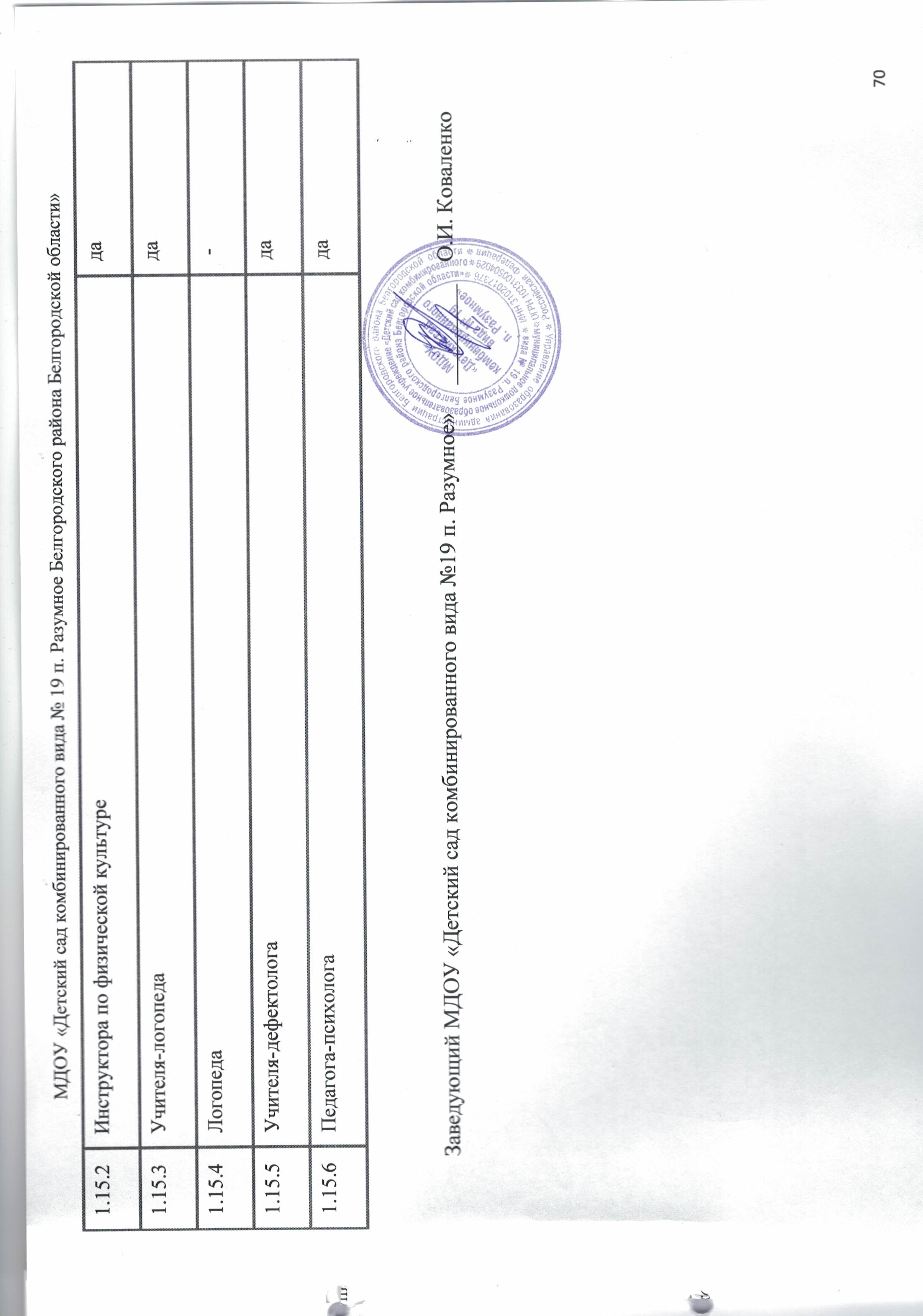 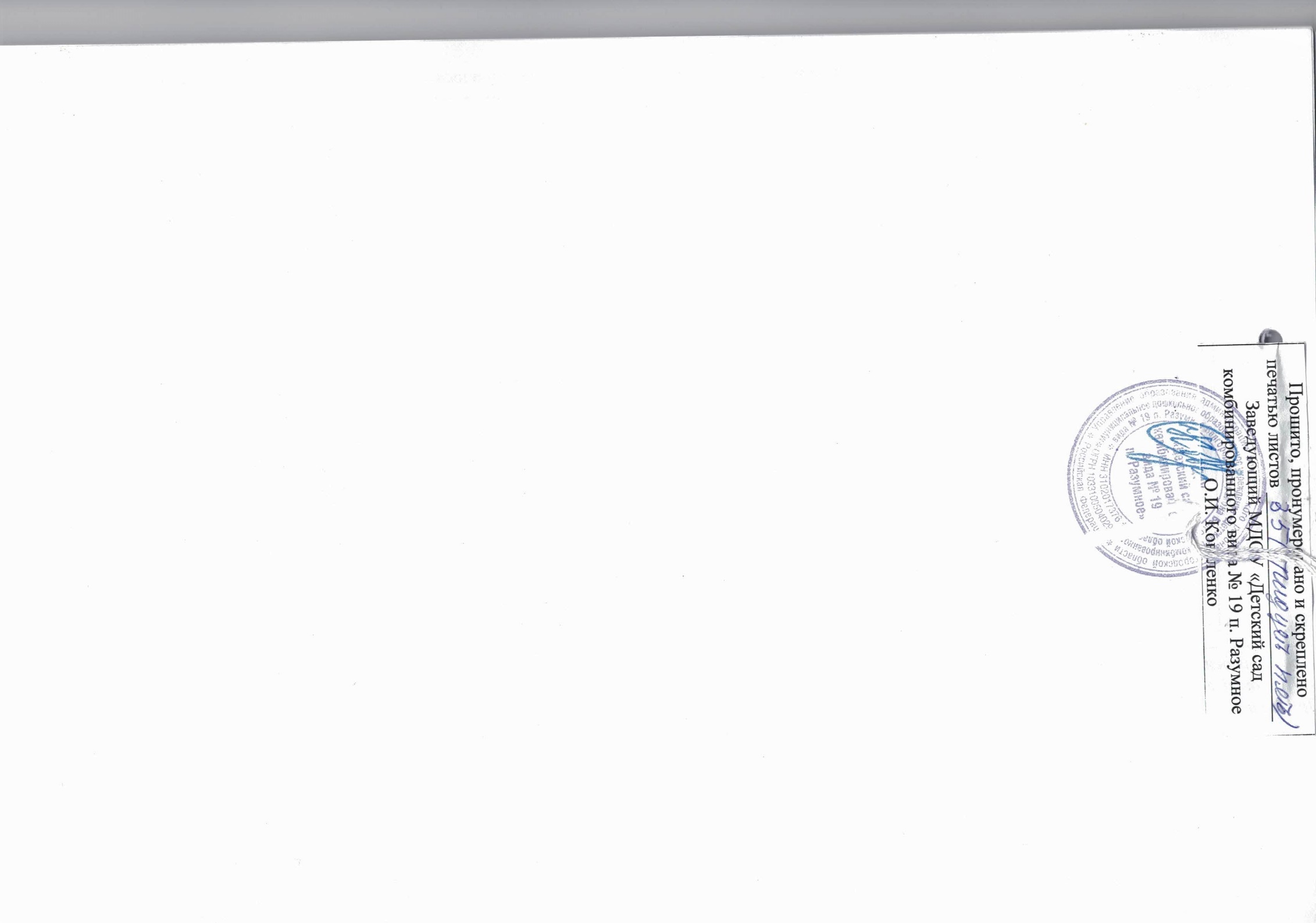 №п/пНаименование разделаСтраницаПояснительная запискаОбщие сведения об образовательном учреждении31.Аналитическая часть71.1.Образовательная деятельность71.2.Система управления организации171.3.Содержание и качество подготовки воспитанников ДОУ201.4.Организация учебного процесса381.5.Востребованность выпускников411.6.Качество кадрового, учебно - методического, библиотечно - информационного обеспечения441.7.Материально - техническая база521.8.Функционирование внутренней системы оценки качества образования552.Показатели деятельности дошкольной образовательной организации, подлежащей самообследованию61ГруппыГруппыГруппыГруппыГруппыГруппыГруппыГруппыОсновные и парциальные программыОсновные и парциальные программыГруппы кратковрем.пребыванияГруппыраннеговозрастаГруппымладшеговозрастаСредниегруппы Старшие группыПодготови-тельныек школеГруппы компенс.Напрвлен.итого1Основная образовательная программа дошкольного образования, разработанная с учетом УМК ООП ДО «От рождения до школы» (под ред. Н.Е. Вераксы, Т.С. Комаровой, М.А. Васильевой.)---223-72Основная образовательная программа дошкольного образования, разработанная с учетом УМК ООП ДО «Вдохновение» (под ред. В. К. Загвоздкина, И. Е. Федосовой. — М.: Издательство «Национальное образование»)--1----1Основная образовательная программа дошкольного образования для детей раннего возраста, разработанная с учетом УМК ООП ДО «Теремок» для детей от двух месяцев до трех лет / Научный руководитель И.А. Лыкова; под общей редакцией Т.В. Волосовец, И.Л. Кириллова, И.А. Лыковой, О.С. Ушаковой22-----43Основная образовательная программа дошкольного образования групп кратковременного пребывания2------24Парциальные программы:-О.Л. Князевой, М.Д. Маханевой «Приобщение детей к истокам русской народной культуры». – СПб: ООО «Издательство «Детство -Пресс», 2000- Программа и технология физического воспитания детей «Играйте на здоровье» Л.Н. Волошина, Т.В. Курилова, 2004.;- Парциальной программы «Мой веселый, звонкий мяч» под редакцией Л.Н. Волошиной, Л.В. Серых.;- Парциальная программа «Светофор» автор Данилова Т.И. /С.-П., «ДЕТСТВО-ПРЕСС», 2009/;-Парциальная программа Стеркиной Р.В., Князевой О.Л., Авдеевой Н.Н. «Основы безопасности жизнедеятельности детей дошкольного возраста» /С.-П., «ДЕТСТВО-ПРЕСС», 2002/ (Разделы программы «Ребенок и другие люди», «Ребенок дома», «Ребенок на улице»);-Парциальная программа «Цветные ладошки». /М., ООО «КАРАПУЗ-ДИДАКТИКА», 2009/ авт. Лыкова И.А. - Программа по музыкальному воспитанию детей дошкольного возраста
«Ладушки» И.М. Каплуновой, И.А. Новоскольцевой, издательство «Композитор» (Санкт – Петербург), 2000.- Программа «По речевым тропинкам Белогорья» Л.В. Серых, М.В. Панькова, 2017.- Программа «Здравствуй, мир Белогорья» Л.В. Серых, Г.А. Репринцева, 2017;- Парциальная программа «Мир Белогорья, я и мои друзья» (авторы: Л.Н.Волошина, Л.В. Серых)-«Белгородоведение» (интегрированный курс) под редакцией Т.М. Стручаевой,
Н.Д, Епанчинцевой; -Открытия Феечки Копеечки: образовательная программа развития финансовой грамотности дошкольников / Л.В. Любимова._ Москва: Издательство «Национальное образование», 2020-144 с.2-2---1-----3-3--12-----11-1-11-11--22-2-22-2--222-2222-2---33-3333-3---22-22222--2-151051071113281225Адаптированные программы:-Адаптированная основная образовательная программа дошкольного образования для детей с тяжелыми нарушениями речи -Адаптированная основная образовательная программа дошкольного образования детей с задержкой психического развитияВ группах комбинированной и компенсирующей направленностиВ группах комбинированной и компенсирующей направленностиВ группах комбинированной и компенсирующей направленностиВ группах комбинированной и компенсирующей направленностиВ группах комбинированной и компенсирующей направленностиВ группах комбинированной и компенсирующей направленностиВ группах комбинированной и компенсирующей направленности556Коррекционные программы- Комплексная образовательная программа дошкольного образования для детей с тяжелыми нарушениями речи с 3 до 7 лет», Н.В. Нищева, 2015.- Программа воспитания и обучения дошкольников с задержкой психического развития, под редакцией доктора педагогических наук Л. Б. Баряевой, кандидата педагогических наук Е. А. Логиновой; СПб., 2014. В группах комбинированной и компенсирующей направленностиВ группах комбинированной и компенсирующей направленностиВ группах комбинированной и компенсирующей направленностиВ группах комбинированной и компенсирующей направленностиВ группах комбинированной и компенсирующей направленностиВ группах комбинированной и компенсирующей направленностиВ группах комбинированной и компенсирующей направленности55Наименование показателейЧисленность воспитанников, человекЧисленность воспитанников, человекЧисленность воспитанников, человекЧисленность воспитанников, человекЧисло групп, единицЧисло групп, единицЧисло местНаименование показателейвсего Из них: Из них: Из них: всего  в том числе для детей в возрасте 3 года и старшевсего Наименование показателейвсего в группах для детей в возрасте 3 года и старшес ограниченными возможностями здоровьядети-инвалидывсего  в том числе для детей в возрасте 3 года и старшевсего всего3583323061513350в том числе: группы компенсирующей направленности:26262602224В том числе для воспитанников:С нарушением слуха0000000С нарушением речи26262602224С нарушением зрения0000000С нарушением интеллекта0000000С задержкой психического развития0002000С нарушением опорно-двигательного аппарата0000000Со сложным дефектом0000000Группы общеразвивающей направленности2252190088220Группы комбинированной направленности8787373384Группы кратковременного пребывания200000020ГодыГруппы здоровья детейГруппы здоровья детейГруппы здоровья детейГруппы здоровья детейГруппы здоровья детейГруппы здоровья детейГруппы здоровья детейГруппы здоровья детейГруппы здоровья детейГруппы здоровья детейГруппы здоровья детейГруппы здоровья детейГодыПерваяПерваяВтораяВтораяТретьяТретьяЧетвертаяЧетвертаяПятаяПятаяИнвалидыИнвалиды2018 год из 360 детей14139 %20857%93%21%--442019 год из 338 детей13339,3%19457,4%102,9%-0%10.461%2020 год из 358 детей17047.4%18150,5%61,7%10,35%--41,1%Год010203040506070809101112в среднемза год20181.52.92.42.91.32.00.81.71.72.52.02.924.620191.82.62.52.41.41.11.11.51.72.62.71.823.220200.72.02.1000.070.10.060.81.30.61.99.63ГруппаКоличество принятых детейСтепень протекания адаптацииСтепень протекания адаптацииСтепень протекания адаптацииСтепень протекания адаптацииГруппаКоличество принятых детейлегкаясредняятяжелаяГруппы кратковременного пребывания2016	92%4	8%0	0%2 группа раннего возраста2118	100%3	0%0	0%1 младшая «А» группа242291,7%                                               28,3%                                               0	0%1 младшая «Б» группа1919100%00%00%2 младшая  группа2525100%00%00%Всего11910991,6%108,4%00%№Год% выполнения1.20181002.2019983.2020100№ п\пНазвание конкурса в соответствии с Положением Фамилия, имя ребенкаУровеньРезультативность1Муниципальный этап Всероссийского конкурса исследовательских работ и творческих проектов дошкольников и младших школьников «Я – исследователь»Зарытовский ПавелМуниципальныйПризеры 3 место2Муниципальный этап  областного конкурса «Суровая правда войны», посвящённого 75-летию войне 1941-1945гг.Цуканов Максим  Бубнов МаксимМуниципальныйПризеры 3 местоПризеры 3 место3Муниципальный этап областного конкурса детского творчества «Полицейский дядя Степа», номинация: поделки Новосельцева Анна МуниципальныйПризеры 2 место4Муниципальный этап  областного Пасхального кункурса – фестиваля детского творчества «Радость души моей», номинация: живописьКазначеев АртемийМуниципальныйПризеры 3 место5Муниципальный этап  областного конкурса «Преображенский храм – дом, наполненный молитвой Новосельцева АняМуниципальныйПризеры 2 место6V региональный фестиваль «Мозаика детства» среди организаций дошкольного образования, расположенных в Белгородском районе   номинация «Художественное слово»Новосельцева АняМуниципальныйЛауреат 6Муниципальный этап (второй тур) регионального фестиваля «Мозаика детства» номинация «Вокал» (соло)Нездоровая Ульяна МуниципальныйЛауреат 7XXX Поселковый фестиваль – конкурс вокального творчества «Разуменская звезда»Кравцун ВероникаПоселковыйДипломант I степени8Муниципальный этап II областного конкурса детского рисунка «Первый шаг в космосе», посвященного 60-летию со дня пролета Ю.А. Гагарина в космос»Редько Анастасия МуниципальныйПризер 3 место 9Муниципальный этап II областного конкурса детского рисунка «Первый шаг в космосе», посвященного 60-летию со дня пролета Ю.А. Гагарина в космос»Костюков АлександрМуниципальный 3 место10Муниципальный этап II областного конкурса детского рисунка «Первый шаг в космосе», посвященного 60-летию со дня пролета Ю.А. Гагарина в космос»Завгородняя АринаМуниципальныйПризер 2 место 11IV открытый городской конкурс вокального творчества и художественного слова Номинация: Эстрадно-джазовый вокалНовосельцева АннаРегиональныйЛауреат III степениПоказатели Январь -май 2020 годаИюнь-декабрь 2020 годаИюнь-декабрь 2020 годаКоличество детей, обследованных на ПП(к) МДОУ300Выявлено нуждающихся в помощи160Охвачено коррекционной помощью3030Количество детей с ОВЗ3030Динамика детей с ОВЗ на конец учебного годаположительнаяположительная№НаименованиеВозраст детейКол-во детейРуководительСтоимость 1 занятия, руб.1.ДООП «Весёлый бадминтон»5-7 лет21Масловская З.Н., Федорова Д.А.бесплатно2.ДООП «Разноцветная палитра»5-7 лет6Волобуева Т.А.140,0ДООП «Азбука речи» Веселая логоритмика5-7 лет51Новосельцева Н.А., Бурмицкая Н.Н.,Попова О.Н.,Астаева Н.В.бесплатноДООП «Английский язык для малышей»5-7 лет40Зайцева Ю.В.140,0ДООП «Юный гений»5-7 лет16Блинова Е.О.180,0№ п/пНаименованиеучрежденияСодержание взаимодействия1Белгородский государственный университет и ОГАОУ ДПО «БелИРО»Повышение педагогической компетенции педагогов и родителей, тем самым улучшая качество педагогических воздействий на дошкольников2Разуменская поликлиникаГрамотное руководство здоровьесберегающей деятельностью в ДОУ3МОУ «Разуменская СОШ № 3»Оптимальная координация деятельности по преемственности воспитательных и образовательных воздействий между ДОУ и  начальной ступенью школы4МБУК Разуменский центр культурного развития имени И.Д. Елисеева», Формирование у детей социальной компетентности, духовной и «зрительской» культуры через посещение и обсуждение спектаклей, экскурсии   5МБУ ДО «Разуменская ДШИ им. А.В. Тарасова».Повышение интереса к освоению азов музыкального исполнительства, воспитание основ музыкального вкуса  посредством проведения концертных выступлений для дошкольников и их родителей  6МУК «Разуменская поселенческая модельная библиотека № 36»Формирование основ мировоззрения дошкольников, воспитание нравственных качеств и культуры читателя в процессе проводимых экскурсий, выездных игровых занятий, тематических праздников книги и встреч с белгородскими писателями 7ТПМПК Белгородского районаОказание медико-социальной, психолого-педагогической помощи детям с ограниченными возможностями здоровья , их родителями (законными представителями).8Управление МЧС по Белгородской областиОбеспечение пропаганды безопасного поведения детей и взрослых на улицах и дорогах города9ОГИБДД ОМВД России по Белгородскому районуОбучение детей правилам дорожного движения, обеспечение быстрой адаптации детей на улицах и дорогах, повышение уровня педагогической культуры родителей для усиления их ответственности и формирования сознательного отношения к воспитанию у детей навыков безопасного поведения на дорогахПоказательПоказательФактический показательПроцедура согласования и утверждения  схемы ООД в соответствии с нормативными  документами.Процедура согласования и утверждения  схемы ООД в соответствии с нормативными  документами.Рассмотрена на Педагогическом совете протокол №1 от 31.08.2020 года, утверждена приказом № 60 Заведующего ДОУСоответствие  схемы ООД, режиму работы ОУ, Уставу (пятидневная неделя)  и требованиям СанПиН.Соответствие  схемы ООД, режиму работы ОУ, Уставу (пятидневная неделя)  и требованиям СанПиН.соответствуетСоответствие  схемы ООД в части:- наименования видов детской деятельностисоответствуетСоответствие  схемы ООД в части:- соблюдения предельно допустимой учебной нагрузкисоответствуетСоответствие  схемы ООД в части:- реализации дополнительного образованиясоответствуетКоличество выпускниковГотовы к обучению в школеУсловно готовыУсловно не готовыНе готовы6952(75%)14(20%)2(3%)1(3%)Название учрежденияМОУ «Разуменская СОШ № 1»МОУ «Разуменская СОШ № 2»МОУ «Разуменская СОШ № 3»МОУ «Разуменская СОШ № 4 «Вектор успеха»Учебные заведения г. БелгородаУчебные заведения г. ШебекиноУчебные заведения Белгородского районаколичество1439131101Уровень готовности к обучению в школеМОУ Разуменской СОШ №1МОУ Разуменской СОШ №2МОУ Разуменской СОШ №3МОУ Разуменской СОШ №4 «Вектор Успеха»Количество обучающихся1439131Готовы14 (10%)32 (62%)10 (77%)1 (100%)Условно готовы-2 (6,25%)3 (23%)-Условно не готовы-2 (6,25%)--Не готовы-1 (3,12%)--ДолжностьФ.И.О. (полностью)Образование, специальность по диплому, стаж работы в данной должности Стаж руководящей работыСтаж руководящей работыКвалификационная категорияДолжностьФ.И.О. (полностью)Образование, специальность по диплому, стаж работы в данной должности общийв данном учрежденииКвалификационная категориязаведующийКоваленко Ольга Ивановнавысшее, психология, 30 лет40лет30 летвысшаястарший воспитательСенченко Ирина Викторовнавысшее, педагогика и психология дошкольная, 5 лет30 лет30 летвысшаяСтарший воспитательЖданова Наталья АлександровнаВысшее, педагогика и методика начального образования,3 года13 лет1,5 мес.высшаяПоказательПоказательКол-во%Укомплектованность штата педагогических работников (%)Укомплектованность штата педагогических работников (%)34100Всего педагогических  работников, из них:Всего педагогических  работников, из них:34100-  внешних совместителей  -  внешних совместителей  --Вакансии (указать должности)Вакансии (указать должности)--Образовательный ценз педагогических работниковСоответствие уровня квалификации педагогических и иных работников - с высшим образованием1854,5Образовательный ценз педагогических работниковСоответствие уровня квалификации педагогических и иных работников - с незаконченным  высшим образованием25.8Образовательный ценз педагогических работниковСоответствие уровня квалификации педагогических и иных работников - со средним специальным образованием1645,5Образовательный ценз педагогических работниковСоответствие уровня квалификации педагогических и иных работников - с общим средним образованием--требованиям квалификационной характеристики по соответствующей должности    (по каждому предмету учебного плана)Педагогические  работники, имеющие ученую степень- кандидата наук--Педагогические  работники, имеющие ученую степень- доктора наук--Педагогически работники, имеющие  квалификационную категорию- всего2987.9Педагогически работники, имеющие  квалификационную категорию- высшую927,3Педагогически работники, имеющие  квалификационную категорию- первую2060,6Педагогически работники, имеющие  квалификационную категорию- без аттестации412.1Состав педагогического коллектива- педагог - психолог1100Состав педагогического коллектива- инструктор по физической культуре2100Состав педагогического коллектива- учитель-логопед3100Состав педагогического коллектива- учитель - дефектолог1100Состав педагогического коллектива- музыкальный руководитель3100Состав педагогического коллектива- воспитатель24100Состав педагогического коллектива по стажу работы1-5 лет1030Состав педагогического коллектива по стажу работы5-10 лет39Состав педагогического коллектива по стажу работы10-20 лет718Состав педагогического коллектива по стажу работысвыше 20 лет1443Педагогические работники, имеющие звание «Заслуженный учитель»Педагогические работники, имеющие звание «Заслуженный учитель»--Педагогические работники, имеющие государственные и ведомственные награды, почетные званияПедагогические работники, имеющие государственные и ведомственные награды, почетные звания515,1№Ф.И.О. педагогаТема опытаУровень№ свидетельства1Федорова Д.А., инструктор по физической культуре«Развитие физических качеств у детей дошкольного возраста посредством имитационных упражнений игрового стретчинга»муниципальныйПриказ УОБР № 514от 28.05. 2020г., регистрационный номер 5092Агеева О.Н., воспитатель«Формирование основ безопасного поведения в быту у детей дошкольного возраста по средствам дидактических игр в рамках тематических недель «Уроки безопасности»муниципальныйПриказ УОБР № 595 от 23.06. 2020г., регистрационный номер 5253Волобуева Т.А., воспитатель«Развитие творческих способностей у дошкольников посредством организации гигаблокс-конструирования»муниципальныйПриказ УОБР № 1153 от 19.11. 2020г., регистрационный номер 5344Посохова М.Н., воспитатель«Развитие творческих способностей у дошкольников посредством организации гигаблокс-конструирования»муниципальныйПриказ УОБР № 1153 от 19.11. 2020г., регистрационный номер 534№ п/пНазвание мероприятияКатегорияработниковТема выступленияДатаучастия1Семинар воспитателей компенсирующих и комбинированных групп БО «Психолого – педагогическое сопровождение детей с ОВЗ и детей – инвалидов в рамках деятельности ПМПк»Новосельцева Н.А., учитель - логопедВыступление «Взаимодействие воспитателей и учителя – логопеда в рамках реализации индивидуальной программы психолого – педагогического сопровождения»Февраль 2020г.Семинар воспитателей компенсирующих и комбинированных групп БО «Психолого – педагогическое сопровождение детей с ОВЗ и детей – инвалидов в рамках деятельности ПМПк»Загорулько В.А., воспитательПрактикум: «Алгоритм действия воспитателя при подготовки ребенка на ПМПк»Февраль 2020г.2Семинар воспитателей компенсирующих и комбинированных групп БО «Психолого – педагогическое сопровождение детей с ОВЗ и детей – инвалидов в рамках деятельности ПМПк»Суркова Т.А., педагог – психологМастерская – практикум «Карта развития ребенка с ОВЗ, как документ, организующий деятельность педагогов – психологов – педагогического сопровождения детей с ОВЗФевраль 2020г.3Семинар воспитателей компенсирующих и комбинированных групп БО «Психолого – педагогическое сопровождение детей с ОВЗ и детей – инвалидов в рамках деятельности ПМПк»Бурмицкая Н.Н., воспитатель, Жданова Н.А., старший воспитательПедагогическая мастерская «Проектирование индивидуальной адаптированной программы ребенка с ОВЗ (для разных назальных групп)Февраль 2020г.4Семинар воспитателей старших и подготовительных групп образовательных организаций. Реализующих основную образовательную программу ДО «Формирование детствосберегающего пространства ДО БР в рамках региональной стратегии «Доброжелательная школа»Захарова Е.М.воспитательВыступление «Внедрение в практическую деятельность ДОО эффективных форм вовлечения родителей в образовательную деятельность»Март 2020г.3Августовская педагогическая секция воспитателей, инструкторов по физической культуре, музыкальных руководителейБурмицкая Н.Н., воспитательВыступление «Дистанционное образование для детей дошкольного  возраста как современная форма работы ДОО»Август 2020год4XII районные Покровские чтенияПосохова М.Н.,Бубнова О.С., воспитательРусские святые: образы святости  и их воспитательный потенциалОктябрь 2020год5Заседание  предметной секции методического объединения музыкальных руководителей образовательных организаций, реализующих основную образовательную программу дошкольного образованияМузыкальный руководительАгеева О.Н.Выступление «Музыкально дидактические игры как средство развития у детей певческих навыков»  Декабрь 2020год6Заседание  предметной секции методического объединения музыкальных руководителей образовательных организаций, реализующих основную образовательную программу дошкольного образованияМузыкальный руководительКалашник А.С.Выступление «Особенности вокально-хоровой работы музыкального руководителя ДОУ с детьми с ограниченными возможностями здоровья»  7Заседание  предметной секции методического объединения воспитателей групп раннего возраста образовательных организаций, реализующих основную образовательную программу дошкольного образованияНовосельцева Н.А., учитель-логопед;Блинова Е.О., воспитательОфлайн-консультация для родителей «Сенсорное развитие детей раннего возраста»Декабрь 2020год8Заседание предметной секции методического объединения воспитателей разновозрастных групп образовательных организаций, реализующих основную образовательную программу дошкольного образованияБубнова О.С., воспитательВыступление «Современные педагогические технологии, направленные на успешную социализацию дошкольников в разновозрастных группах»Декабрь 2020год9Заседание  предметной секции методического объединения воспитателей старших и подготовительных групп образовательных организаций, реализующих основную образовательную программу дошкольного образования»Бурмицкая Н.Н., воспитательВыступление «ССИТ – система добровольной сертификации информационных технологий. Сертификационные конкурсы России»Декабрь 2020год10Заседание  предметной секции методического объединения воспитателей младших  и средних групп образовательных организаций, реализующих основную образовательную программу дошкольного образования»Бабынина Т.Н..,воспитательВыступление «Ознакомление детей среднего дошкольного возраста с художественной литературой средствами развивающих игр В.В. ВоскобовичаДекабрь 2020год11Заседание  предметной секции методического объединения воспитателей младших  и средних групп образовательных организаций, реализующих основную образовательную программу дошкольного образования»Волобуева Т.А...,воспитательВыступление «Развивающие игры Giga Bloks конструктора в развитии у детей архитектурного мышления»Май 2019г.12Заседание  предметной секции методического объединения воспитателей младших  и средних групп образовательных организаций, реализующих основную образовательную программу дошкольного образования»Сенченко И.В., старший воспитательВыступление «Образовательные холлы как средство организации пространства ДООФевраль 2019 г.ДатаФИОЗанимаемая должностьНаименование конкурсаУровень мероприятияРезультатфевральФедорова Дарья Андреевна воспитательМуниципальный этап Всероссийского профессионального конкурса «Воспитатель года  России-2020», номинация: педагог годамуниципальныйЛауреат февральКротова Наталья ВикторовнавоспитательМуниципальный этап Всероссийского профессионального конкурса «Воспитатель года  России-2020», номинация: «Педагогический дебют»муниципальныйПризер 2 местофевральБабынина Татьяна НиколаевнаКраснокутская Светлана ПетровнавоспитателиIII Всероссийский педагогический конкурс «Мой лучший сценарий»Всероссийский III место февральЖданова Наталья АлександровнавоспитателиОбластной конкурс учебных и методических материалов, номинация: «Методические рекомендации по организации воспитательного процесса»региональный Призер 3место майКопылова Инна ИвановнаЧерноиванова Людмила НиколаевнаВоспитатель,музыкальный руководительРайонная акция «Птицы-наши друзья», номинация: Лучший сценариймуниципальныйПризер I местоиюньМартюшова Светлана ВячеславовнавоспитательМуниципальный дистанционный конкурс художественного творчества коллективов образовательных организаций «Поклонимся велики те годам!», посвященного 75-летию Победы в Великой Отечественной войне. Номинация :художественное слово: чтение стихотворениймуниципальныйПризер 2 местоноябрьСурова Татьяна Александровнапедагог-психологРегиональный заочный конкурс «Лучшие педагогические практики в сфере образования» номинация: «Лучшие практики обучения детей с ОВЗ»региональныйЛауреат декабрь Мороз Екатерина Александровна Посохова Мария НиколаевнаКалашник Анна Сергеевна воспитатели,музыкальный .руководительМуниципальный конкурс «Зебрята»муниципальныйПризеры Волобуева Т.А., Кротова Н.В.воспитателиМуниципальный конкурс «Зебрята»муниципальныйЛауреаты Посохова Мария НиколаевнаМороз Екатерина АлександровнавоспитателиРайонный конкурс учебных и методических материалов, номинация «Методические пособие»Номинации «Дидактическое материал»,«Дидактические образовательные программы»муниципальныйПризеры, 3 местоБабынина Татьяна НиколаевнаКраснокутская Светлана ПетровнавоспитателиРайонный конкурс учебных и методических материалов, номинация «Методические пособие»Номинации «Дидактическое материал»,«Дидактические образовательные программы»муниципальныйПобедители Копылова Инна ИвановнавоспитательРайонный конкурс учебных и методических материалов, номинация «Методические пособие»Номинации «Дидактическое материал»,«Дидактические образовательные программы»муниципальныйПризеры, 2 местоКротова Наталья Викторовна воспитательРайонный конкурс учебных и методических материалов, номинация «Методические пособие»Номинации «Дидактическое материал»,«Дидактические образовательные программы»муниципальныйПризеры. 3 местоБлинова Елена Олеговна Новосельцева Наталья Александровнавоспитатель,учитель-логопед; учитель-дефектологРайонный конкурс учебных и методических материалов, номинация «Методические пособие»Номинации «Дидактическое материал»,«Дидактические образовательные программы»муниципальныйПризеры. 3 местоЖданова Наталья Александровнастарший воспитательРайонный конкурс учебных и методических материалов, номинация «Методические пособие»Номинации «Дидактическое материал»,«Дидактические образовательные программы»муниципальныйПризеры. 2 местоЗагорулько Вера Анатольевна, Маковецкая Мария НиколаевнавоспитателиРайонный конкурс учебных и методических материалов, номинация «Методические пособие»Номинации «Дидактическое материал»,«Дидактические образовательные программы»муниципальный№Направление деятельностиУровень деятельностиСроки реализацииЦель деятельностиИнновационная деятельностьИнновационная деятельностьИнновационная деятельностьИнновационная деятельностьИнновационная деятельность1«Апробация игровой технологии интеллектуально-творческого развития детей раннего и дошкольного возраста «Сказочные лабиринты игры» В.В. Воскобовича в дошкольных образовательных организациях Белгородской области»региональныйянварь 2019 г.– декабрь 2021 гг.Создание комплексного подхода в развитии интеллекта ребенка через внедрение системы современных развивающих игровых технологий.2«Развитие качества дошкольного образования с использованием Инструментария мониторинга качества дошкольного образования на образовательной платформе «Вдохновение»всероссийскийиюнь-2020г.Достижение нового уровня качества дошкольного образования, соответствующего требованиям ФГОС ДО, отвечающего на вызовы современной социокультурной ситуации развития детства и отражающего современные научные и методические подходы к организации образовательной деятельности в ДОО с использованием инновационной образовательной программы «Вдохновение».Проектная деятельностьПроектная деятельностьПроектная деятельностьПроектная деятельностьПроектная деятельность3«Внедрение бережливых технологий в деятельность дошкольных образовательных организаций Белгородской области (Бережливый детский сад)»региональныйиюнь 2019 г. –октябрь 2020гг.Внедрение принципов «Бережливого производства» в практику работы детского сада с целью повышения эффективности и улучшения качества услуг в дошкольных образовательных организациях4Муниципальный проект «Формирование детствосберегающего пространства дошкольного образования Белгородского района «Счастливое детство»муниципальныйиюнь 2020 г. –май 2021г.Создание доброжелательной развивающей предметно-пространственной среды и психолого-педагогических условий посредствам расширения границ образовательного пространства, оборудования зон отдыха, внедрение виртуальных технологий в образовательный процесс дошкольной образовательной организацииПоказательПоказатель% оснащенностиУчебная, учебно-методическая литература и иные библиотечно-информационные ресурсыОбеспечение информационной поддержки образовательной деятельности воспитанников и педагогических работников на основе современных информационных технологий в области библиотечных услуг96%Учебная, учебно-методическая литература и иные библиотечно-информационные ресурсы-укомплектованность печатными и электронными информационно-образовательными ресурсами;95 %Учебная, учебно-методическая литература и иные библиотечно-информационные ресурсы- обеспеченность дополнительной литературой основных образовательных программ;98 %Учебная, учебно-методическая литература и иные библиотечно-информационные ресурсы- обеспеченность учебно-методической литературой и дидактическими материалами; в соответствии  с ФГОС ДО98 %Учебная, учебно-методическая литература и иные библиотечно-информационные ресурсы- обеспеченность официальными периодическими, справочно-библиографическими изданиями, научной литературой96 %Наименование объектаКоличествоПлощадьПроцент оснащенияПищеблок 143 кв.м92 %Спортивный зал	172 кв.м94%Музыкальный зал172 кв.м90%Кабинет учителя – логопеда118 кв.м96%Кабинет педагога – психолога146 кв.м99%Кабинет учителя – дефектолога120кв.м84%Другое(методический, заведующего ДО)119 кв.м86%ПоказательПоказательФактический показательНаличие/отсутствие акта готовности образовательного учреждения к текущему учебному году и (или) заключений Госпожнадзора и РоспотребнадзораНаличие/отсутствие акта готовности образовательного учреждения к текущему учебному году и (или) заключений Госпожнадзора и РоспотребнадзораимеетсяМатериально-техническое оснащение образовательного процесса обеспечивает возможность:- ведения официального сайта учрежденияведетсяМатериально-техническое оснащение образовательного процесса обеспечивает возможность:- к информационным ресурсам ИнтернетаимеетсяМатериально-техническое оснащение образовательного процесса обеспечивает возможность:- создания и использования информации;имеетсяМатериально-техническое оснащение образовательного процесса обеспечивает возможность:- получения информации различными способамиимеетсяМатериально-техническое оснащение образовательного процесса обеспечивает возможность:- реализации индивидуальных образовательных  планов обучающихся;имеетсяМатериально-техническое оснащение образовательного процесса обеспечивает возможность:- включения воспитанников в проектную и исследовательскую деятельностьимеетсяМатериально-техническое оснащение образовательного процесса обеспечивает возможность:- проведения экспериментов, наблюдений имеетсяМатериально-техническое оснащение образовательного процесса обеспечивает возможность:- размещения своих материалов и работ в информационной среде образовательного учреждения и других  сайтах в соответствие с ФГОСимеетсяПоказательПоказательФактический показательТребования к информационно-образовательной среде основной образовательной программы дошкольного образованияИнформационно-образовательная среда образовательного учреждения обеспечивает: - информационно-методическую поддержку образовательного процесса и его ресурсного обеспечения;даТребования к информационно-образовательной среде основной образовательной программы дошкольного образования- мониторинг и фиксацию хода и результатов образовательного процесса;даТребования к информационно-образовательной среде основной образовательной программы дошкольного образования- мониторинг здоровья воспитанников;даТребования к информационно-образовательной среде основной образовательной программы дошкольного образования- современные процедуры создания, поиска, сбора, анализа, обработки, хранения и представления информации:даТребования к информационно-образовательной среде основной образовательной программы дошкольного образованияа) воспитанников, их  родителей (законных представителей);даТребования к информационно-образовательной среде основной образовательной программы дошкольного образованияб) педагогических работников,даТребования к информационно-образовательной среде основной образовательной программы дошкольного образования- % педагогических, руководящих работников образовательного учреждения компетентных  в решении профессиональных задач с применением ИКТ;100Требования к информационно-образовательной среде основной образовательной программы дошкольного образования- обеспечена поддержка применения ИКТдаТребования к информационно-образовательной среде основной образовательной программы дошкольного образованияКоличество кабинетов в учреждении, реализующих общеобразовательные программы ДОУ, оснащенных хотя бы одним компьютером, подключенным к интернет4Наличие/отсутствие внутренней локальной сетиНаличие/отсутствие внутренней локальной сетиотсутствует№п/пСодержание деятельностиСроки выполненияОтветственныеИтоговый документ1Тематический контроль:«Формирование основ безопасности жизнедеятельности дошкольников через интеграцию образовательных областей»мартЗаведующий МДОУ,ст. воспитательПриказ, справка2Фронтальный контроль:«Состояние и результативность работы с детьми подготовительных к школе групп по реализации программ дошкольного образования и сформированности целевых ориентиров»апрельЗаведующий МДОУ,ст. воспитательПриказ, справка3Мониторинг:-педагогический мониторинг с целью индивидуализации образования и оптимизации работы с группой- уровень готовности воспитанников подготовительной к школе группы к обучению в школе- условия здорового образа жизни в семье-самообследование МДОУ-определение рейтинга аттестующихся педагогов МДОУ-оценка эффективности деятельности (рейтинга) МДОУ по реализации ФГОС ДО для своевременного внесения данных ДОО в ЭМОУ Белгородской области;-«Выявление уровня удовлетворенности родителей качеством деятельности ДОО»;-«Выявление уровня удовлетворенности педагогов качеством деятельности ДОО»;-мониторинговое исследование результатов образовательной деятельности и эффективности инноваций в МДОУ.октябрь, мартмарт, апрельноябрьянварь-апрельв течение годадекабрьсентябрь-апрельсентябрь-апрельдекабрьпедагоги ДОУпедагог-психолог, воспитатели подгот. к школе гр.воспитатели группрабочая группаст. воспитательрабочая группа по ФГОС ДОст. воспитательст. воспитательЖурнал педагогического мониторинга,сводные таблицыотчет на ПСприказ, отчет на ПСитоговый листвнесение данных ДОУ в ЭМОУ Белгородской областиприказ, отчет на ПС,  сводные таблицыприказ, отчет рабочей группы, итоговый листНазвание анкетированияУчастникиЦель анкетированияДата проведенияКоличество участниковСоциологический и психолого-педагогический мониторингВсе возрастные группы-Выявление уровня удовлетворенности родителей качеством деятельности образовательной организацииАпрель2020 годаПриняло участие – 195 родителей(68%)Мониторинг потребности в организации работы объединений дополнительного образованияГруппы среднего и старшего дошкольного возрастаИзучение запросов и пожеланий родителей относительно организации платных дополнительных образовательных услуг Сентябрь 2020 годаПриняло участие – 226 родителей(79 %)N п/пПоказателиЕдиница измерения1.Образовательная деятельность1.1Общая численность воспитанников, осваивающих образовательную программу дошкольного образования, в том числе:358 человек1.1.1В режиме полного дня (8 - 12 часов)338 человек1.1.2В режиме кратковременного пребывания (3 - 5 часов)20 человека1.1.3В семейной дошкольной группе0 человек1.1.4В форме семейного образования с психолого-педагогическим сопровождением на базе дошкольной образовательной организации0 человек1.2Общая численность воспитанников в возрасте до 3 лет20 человека1.3Общая численность воспитанников в возрасте от 3 до 8 лет338 человек1.4Численность/удельный вес численности воспитанников в общей численности воспитанников, получающих услуги присмотра и ухода:человек  %1.4.1В режиме полного дня (8 - 12 часов)338 человек / 94,4 %1.4.2В режиме продленного дня (12 - 14 часов)0 человек1.4.3В режиме круглосуточного пребывания0 человек1.5Численность/удельный вес численности воспитанников с ограниченными возможностями здоровья в общей численности воспитанников, получающих услуги:34человека/10%1.5.1По коррекции недостатков в физическом и (или) психическом развитии34человека/10%1.5.2По освоению образовательной программы дошкольного образования 34человека/10%1.5.3По присмотру и уходу34человека/10%1.6Средний показатель пропущенных дней при посещении дошкольной образовательной организации по болезни на одного воспитанника23.2 дня1.7Общая численность педагогических работников, в том числе:34 человека1.7.1Численность/удельный вес численности педагогических работников, имеющих высшее образование18 человек/ 54,5%1.7.2Численность/удельный вес численности педагогических работников, имеющих высшее образование педагогической направленности (профиля)18 человек/54,5%1.7.3Численность/удельный вес численности педагогических работников, имеющих среднее профессиональное образование16 человек /45,4%1.7.4Численность/удельный вес численности педагогических работников, имеющих среднее профессиональное образование педагогической направленности (профиля)16 человек /45,4%1.8Численность/удельный вес численности педагогических работников, которым по результатам аттестации присвоена квалификационная категория, в общей численности педагогических работников, в том числе:29 человек/ 87,9%1.8.1Высшая9 человек / 27,3%1.8.2Первая20 человек / 60,6%1.9Численность/удельный вес численности педагогических работников в общей численности педагогических работников, педагогический стаж работы которых составляет:человек  / %1.9.1До 5 лет10 человек/30%1.9.2Свыше 30 лет9 человек/27,3%1.10Численность/удельный вес численности педагогических работников в общей численности педагогических работников в возрасте до 30 лет2 человек/6%1.11Численность/удельный вес численности педагогических работников в общей численности педагогических работников в возрасте от 55 лет7человек /21,2%1.12Численность/удельный вес численности педагогических и административно-хозяйственных работников, прошедших за последние 5 лет повышение квалификации/профессиональную переподготовку по профилю педагогической деятельности или иной осуществляемой в образовательной организации деятельности, в общей численности педагогических и административно-хозяйственных работников34 человека / 100%1.13Численность / удельный вес численности педагогических и административно-хозяйственных работников, прошедших повышение квалификации по применению в образовательном процессе федеральных государственных образовательных стандартов в общей численности педагогических и административно-хозяйственных работников33 человека  / 97%1.14Соотношение "педагогический работник/воспитанник" в дошкольной образовательной организации34 /3581.15Наличие в образовательной организации следующих педагогических работников:1.15.1Музыкального руководителяда1.15.2Инструктора по физической культуреда1.15.3Учителя-логопедада1.15.4Логопеда -1.15.5Учителя-дефектологада1.15.6Педагога-психологада 